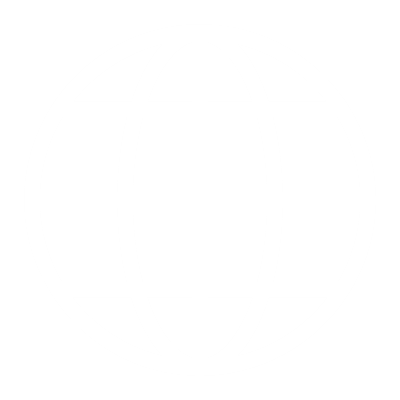 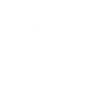 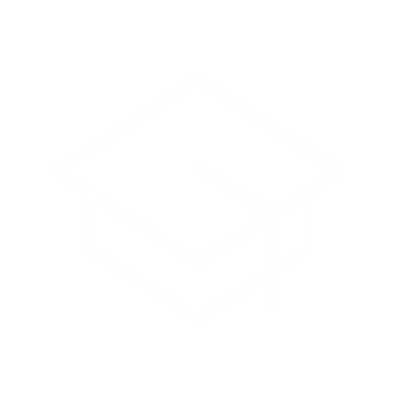 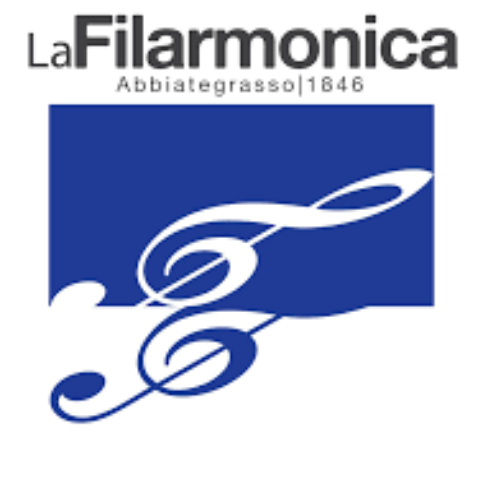 Daniele corteseInsegnante di chitarra elettrica e acusticaTITOLI DI STUDIO• Maturità linguistica conseguita presso il Liceo linguistico “A. Manzoni”di Milano nel giugno 1998.• Diploma in Basso Elettrico Jazz conseguito presso l’Accademia delSuono di Milano sotto la guida del M° Riccardo Fioravanti nel 2011.LINGUE STRANIEREOttima conoscenza della lingua inglese, orale e scritta.Conoscenza base della lingua Francese e SpagnolaRICONOSCIMENTI• Nel 2019 è secondo classificato al concorso internazionale “Un Basso inrilievo” in memoria del Maestro Stefano Cerri, presenti in giuria tra gliaaltri : Massimo Colombo, Attilio Zanchi, Riccardo Fioravanti.Viene indicato come il bassista con il suono e le caratteristiche musicalipiù vicine al maestro Cerri.SEMINARI E MASTERCLASS• “Workshop di Improvvisazione Jazz”. Docenti: Marc-MichelleLebevillon, André Charlier, François Sourise, Dominique di Piazza.Parigi, CMDL, aprile 2008.• “Masterclass di Improvvisazione Jazz”. Docenti: Bobby Watson, VictorLewis. Milano, marzo 2013.• “Masterclass di Basso Elettrico Jazz”. Docente: Jeff Berlin. Milano, 2013.• “Workshop di Improvvisazione Jazz - Juliard School of Manhattan”.Docenti: Rodney Jones, Luke Sellick e Luke Celenza. Torino, 2014.• “Chitarra nel jazz-ensemble”. Docente: Risto Toppola. Conservatorio diComo, 17-19 gennaio 2012.• “Ensemble del jazz americano”. Docente: Joe Fonda. Conservatorio diComo, 31 gennaio 2012.• “Il jazz europeo”. Docente: Morten Halle. Conservatorio di Como, 28-29febbraio 2012.• “La musica di David Liebman”. Docente: David Liebman. Conservatoriodi Como, 14 marzo 2012.• “Jazz dal folk lettone”. Docente: Indrikis Veitners. Conservatorio diComo, 15-17 maggio 2012.• “La free music e le sue tematiche”. Docente: Liudas Mockunas.Conservatorio di Como, 29-31 maggio 2012.• “Modal improvvisation in early jazz”. Seminario e concerto finale.Docente: Pekka Toivanen. Conservatorio di Como, 12-14 marzo 2013.• “Improvvisazione altra”. Docenti: Enrico Intra, Maurizio Franco.Conservatorio di Como, 21 marzo 2014.STUDI• Basso elettrico jazz, armonia jazz, storia del jazz, musica d’insieme, bigband, ear training presso il Conservatorio di Musica di Como. Docenti:Lorenzo Poli, Marco Micheli, Carlo Morena, Maurizio Franco, AlbertoMandarini, Bruno Raffaele Foti, Massimo Colombo.• Basso elettrico jazz, musica d’insieme, big band presso l’AccademiaInternazionale della Musica (Civici corsi di jazz). Docenti: LucioTerzano, Maurizio Franco, Marco Vaggi, Mauro Negri, Fabio Jeger.• Chitarra jazz con Andrea Vendramin presso il CEMM di Bussero (2006)INCISIONI• “Sublime passage” di Mauro Buttafava. Artemista Ensemble. 1999(contrabbasso e basso fretless).• “Azul” di Mauro Buttafava. Artemista Ensemble. 2002 (contrabbasso ebasso fretless).• Musiche per lo spettacolo “Dottor Caligari” di Fulvio Vanacore. 2005.• Colonna Sonora per lo spettacolo teatrale “Danza di ombre”. ProduzioneDiesel. 2005.• “La valle dell’utopia” di Simone Lo Porto. 2006. Edizioni MatricolaItaliana. (basso, contrabbasso, chitarra, arrangiamenti).• “Sound of the world”, compilation. 2007. Edizioni Putumayo Records.(basso e contrabbasso).• “Generazione malata”. Musiche di Daniele Cortese e Mauro Buttafava.Progetto di teatro e hip-hop sostenuto dalla Comunità Europea. 2007.(chitarra, arrangiamenti, composizioni).• “The Guilty Lab”. Musiche di Daniele Cortese. Con Antonio Vivenzio(pf), Massimo Pintori (dr), Marco Fior (trp), Andrea Bruzzone (dr). 2012.• “Locomotive Cobretti” per VPS Records di Bristol (GB).• “Presuntrogloland” di Liberae Phonocratia. Musiche di Stefano DeMarchi e Daniele Cortese. 2015.• “Mutant Virgins of Pluto” dell’ensemble Larry Manteca, con DanieleCortese, Marco Forcione, Riccardo Danieli. Musiche originali di A.Paiola. 2015• “Find a Place” dell’ensemble “Mozaic”, con Yasmine Zekri, AchilleSucci, Stefano De Marchi, Alberto Ricca, Daniele Cortese e AndreaVarolo. Musiche originali di Yasmine Zekri. Pubblicato il 3 novembre2017. (basso fretless, basso sei corde, arrangiamenti).• Disco “Pangea” dell’ensemble “Fase Hobart”, con Arup Kanti-Das,Gianluigi Carlone, Francesco Chiapperini, Virginia Sutera, Marco Pisi,Daniele Cortese, Yasmine Zekri. 2017.• Colonna Sonora per lo spettacolo “Bella con l’anima” di AntonioZamberletti, con Max Pisu. 2018.• Disco “Piccolo Re” del cantautore Vincenzo Greco. Edizioni Nomadi2019• Disco “Tra Sogno e realtà” del cantautore Vincenzo Greco, EdizioniNomadi 2021• Disco “L’incredibile storia del Sig Gamma” di Liberae Phonocratia2021 , musiche e storia di Daniele Cortese, musica di Stefano De Marchi• “Changes” di Nightrain Jazz 4et 2022, contemporary Jazz. Prod. DoobopstudioESPERIENZE DIDATTICHE E IMPIEGHI ATTUALI• Docente di chitarra moderna, propedeutica e basso elettrico presso laScuola di Musica “Corrado Abriani” di Abbiategrasso (MI) dal 2009 adoggi.• Docente di chitarra moderna, propedeutica e basso elettrico presso “Lamia nuova scuola di musica” di Arluno (MI) dal 2007 ad oggi.• Laboratorio musicale per terze, quarte e quinte elementari (130 ore)presso la Scuola Elementare di Turbigo (MI), a.s. 2018-19.• Laboratorio musicale per seconde e terze elementari (60 ore) presso laScuola “Primo Maggio” di Cormano (MI). a.s. 2016-17.• Laboratorio musicale (20 ore) presso la Scuola dell’Infanzia di Senago(MI), a.s. 2016-17.• Laboratorio di chitarra e basso (20 ore) presso la Scuola Media Inferioredi Abbiategrasso (MI). a.s. 2016-2017.• Lezioni- concerto sulla musica jazz (4 incontri) presso la Bibliotecacomunale di Cornaredo (MI). 2015-16.• Laboratorio musicale (80 ore) presso la scuola elementare Don LorenzoMilani di Turbigo (MI) a.s. 2015-16.• Fondatore, co-produttore e direttore artistico della rassegne musicali"Musica e..." e "The for three" tenutesi presso il comune di Albairatenegli anni 2010/2011, 2011/2012, rassegne musicali orientate alladiffusione e promozione di musica di qualità.• Incontri didattici sulla storia del jazz (20 ore) presso il comune diAlbairate (MI), 2009-10-• Laboratorio musicale per terze e quarte (60 ore) presso la ScuolaElementare di Albairate (MI), 2010-11.• Laboratorio musicale per terze, quarte e quinte (130 ore) presso la ScuolaElementare “Aldo Moro” di Abbiategrasso (MI), dal 2007 al 2010.• Incontri didattici e direzione artistica sulla storia del Jazz presso laBilioteca Comunale di Cornaredo per la stagione “2014/2015• Laboratorio Musicale (80 ore) presso la scuola elementare Don LorenzoMilani di Turbigo 2018/2019• Laboratorio Musicale (80 ore) presso presso la scuola elementare DonLorenzo Milani di Turbigo (Mi) 2021ESPERIENZE LIVE E COLLABORAZIONI• Dal 2001 il progetto nu jazz e di elettronica “Scat-cat” con DanioCatanuto e Paolo Profeti, con il quale si è esibito stabilmente nella scenadel circuito milanese, aprendo anche concerti ad artisti come DJ Graff,Nicola Conte e Rosalina de Sosa.• Nel 2002 entra a far parte della compagnia Teatrale Teatribù (PoiArtemista) come musicista e attore per lo spettacolo “In questo tempo”• Dal 2002 è socio fondatore dell'associazione Culturale Artemista consede a Spessa po (PV), che si occupa di produzioni musicali e teatrali,oltre al forte impegno sul territorio.• Nel 2003 prende parte allo spettacolo teatrale “Sax Session” comemusicista e attore nella compagnia teatrale di Stefano Leonardi• Nel 2005 compone le musiche per lo spettacolo “Dottor Caligari” diFulvio Vanacore replicato in diverse rassegne• Nel 2005 compone la colonna Sonora per lo spettacolo teatrale “Danza diombre”. Produzione Diesel Milano presso l’officina del volo• Nel 2006 collabora come Bassista, Chitarrista e Arrangiatore al disco “Lavalle dell’utopia” di Simone Lo Porto. Edizioni Matricola Italiana. Ilsingolo “Un fiume in salita” vince il primo premio Bettina Werner a NewYork lo stesso anno.• Nel 2007 con il cantautore Simone Lo porto è inserito nella compilation“Sound of the world” con il brano Fiume in salita. 2007. EdizioniPutumayo Records. Edizione a tiratura Internazionale.• Nel 2007 è compositore, bassista, chitarrista e arrangiatore per il disco“Generazione malata”. Musiche di Daniele Cortese e Mauro Buttafava.Progetto di teatro e hip-hop sostenuto dalla Comunità Europea.• Dal 2008 collabora con i musicisti svizzeri Matthieu Amstuz e AminMokdad e il pianista Antonio Vivenzio nel quartetto jazz "Goodblend4et", con il quale si è esibito in diversi ambiti da teatri a rassegne in Italia,in Svizzera e in Francia, tra cui Icogne Jazz Festival nel 2009.• Nel 2009 fonda il trio jazz "The Guilty Lab" con Antonio Vivenzio alPianoforte e Massimo Pintori alla Batteria. Nel Marzo 2013 esce il primodisco con Antonio Vivenzio al pianoforte, Massimo Pintori alla batteria,Marco Fior alla tromba, Andrea Bruzzone alla batteria e Giusy Lupis allavoce, che contiene sue composizioni originali. Nel marzo 2014 partecipaall’VIII edizione del Bia’ Jazz Festival in apertura al duo Goloubev eSimcock.• Nel 2013 Inizia la collaborazione come Bassista con la casa discografica“VPS Records” di Bristol per la quale incide diversi brani e il discoLocomotive Cobretti, esibendosi in diversi live a Inghilterra e in Italia.• Nel Novembre del 2014 collabora all’incisione del disco"Presuntrogloland" con il trio Fusion "Liberae Phonocratia" comebassista e compositore. Nel marzo 2015 Liberae Phonocratia si esibiscealla IX edizione del Bià Jazz festival in apertura al concerto del TrioBobo di A. Menconi, Faso e C.Mayer• Nel 2015 collabora all’incisione del disco “Mutant Virgins of Pluto”dell’ensemble Larry Manteca, con Marco Forcione, Riccardo Danieli.Musiche originali di A. Paiola.• Dal Gennaio 2015 entra a far parte del Collettivo Metamorfosi di AlbertoMandarini, un’orchestra di Conduction e Paint Music che vede tra i suoiospiti Achille Succi e Guido Mazzon tra gli altri.• Nel 2017 collabora al disco “Pangea” dell’ensemble “Fase Hobart”, conArup Kanti-Das, Gianluigi Carlone, Francesco Chiapperini, VirginiaSutera, Marco Pisi, Daniele Cortese, Yasmine Zekri, col quale si esibiscein diversi festival e rassegne.• Nel 2017 collabora all’incisione del disco “Find a Place” dell’ensemble“Mozaic”, di Yasmine Zekri. Con Achille Succi, Stefano De Marchi,Alberto Ricca, e Andrea Varolo. Musiche originali di Yasmine Zekri.Pubblicato il 3 novembre 2017. (basso fretless, basso sei corde,arrangiamenti). Con il Progetto Mozaic si esibisce in diveri festival erassegne.• Nel 2018 diventa bassista della formazione di Vincenzo Greco per larealizzazione del disco “Piccolo Re”, rilasciato nel 2019 per EdizioniNomadi.• Nel 2020 compone la colonna sonora e si occupa della reagia teatrale di“Bella con l’anima”, spettacolo teatrale col quale si esibisce con lacolonna sonora deseguita dal vivo in diverse programmazioni con gliattori: Max Pisu e Elisa Baio.• Nel 2020 è coinvolto come bassista nel Quartetto Bolling/Gershwin delchitarrista Classico Andrea Ferrario, col quale si esibisce in diversiFestival e Rassegne• Nel 2021 collabora all’incisione del secondo album di Vincenzo Greco“Tra sogno e realtà” per il quale è impegnato anche come turnista per ilrelativo Tour.• Nel 2021 incide con il trio Progressive rock Liberae phonocratia il disco“Lincredibile storia del signor Gamma”, un disco di musica aprogramma per il quale compone le musiche e il soggetto del racconto.Liberae Phonocratia è impegnato in diversi live di presentazionedell’opera esibendosi in Festival e rassegne.• Nel 2022 collabora all’incisione dell’album “Changes” pubblicatonell’aprile dello stesso anno con il quartetto Jazz Nightrain, con il quale èimpegnato in diversi live tra festival e rassegne. Tra cui Cernusco Jazzfestival Luglio 2022• Inoltre, ha avuto la possibilità di suonare con musicisti come Bebo Ferra,Pepe Ragonese, Giovanni Giorgi, Achille Succi, Guido Mazzon, AlbertoMandarini, Davide Merlino, Carlo Morena, Amin Mokdad, MatthieuAmstutz, Angelo Comincini, Alessando “Sacha” Caiani, Yann Altermat,Renata Mezenov Sa, Massimo Pintori e Stefano De Marchi, AndreaFerrario,• L’attività concertistica continua costantemente attraverso differentiprogetti musicali alterandosi all’insegnamento, grazie alla collaborazionecon diversi musicisti.Daniele corteseInsegnante di chitarra elettrica e acusticaTITOLI DI STUDIO• Maturità linguistica conseguita presso il Liceo linguistico “A. Manzoni”di Milano nel giugno 1998.• Diploma in Basso Elettrico Jazz conseguito presso l’Accademia delSuono di Milano sotto la guida del M° Riccardo Fioravanti nel 2011.LINGUE STRANIEREOttima conoscenza della lingua inglese, orale e scritta.Conoscenza base della lingua Francese e SpagnolaRICONOSCIMENTI• Nel 2019 è secondo classificato al concorso internazionale “Un Basso inrilievo” in memoria del Maestro Stefano Cerri, presenti in giuria tra gliaaltri : Massimo Colombo, Attilio Zanchi, Riccardo Fioravanti.Viene indicato come il bassista con il suono e le caratteristiche musicalipiù vicine al maestro Cerri.SEMINARI E MASTERCLASS• “Workshop di Improvvisazione Jazz”. Docenti: Marc-MichelleLebevillon, André Charlier, François Sourise, Dominique di Piazza.Parigi, CMDL, aprile 2008.• “Masterclass di Improvvisazione Jazz”. Docenti: Bobby Watson, VictorLewis. Milano, marzo 2013.• “Masterclass di Basso Elettrico Jazz”. Docente: Jeff Berlin. Milano, 2013.• “Workshop di Improvvisazione Jazz - Juliard School of Manhattan”.Docenti: Rodney Jones, Luke Sellick e Luke Celenza. Torino, 2014.• “Chitarra nel jazz-ensemble”. Docente: Risto Toppola. Conservatorio diComo, 17-19 gennaio 2012.• “Ensemble del jazz americano”. Docente: Joe Fonda. Conservatorio diComo, 31 gennaio 2012.• “Il jazz europeo”. Docente: Morten Halle. Conservatorio di Como, 28-29febbraio 2012.• “La musica di David Liebman”. Docente: David Liebman. Conservatoriodi Como, 14 marzo 2012.• “Jazz dal folk lettone”. Docente: Indrikis Veitners. Conservatorio diComo, 15-17 maggio 2012.• “La free music e le sue tematiche”. Docente: Liudas Mockunas.Conservatorio di Como, 29-31 maggio 2012.• “Modal improvvisation in early jazz”. Seminario e concerto finale.Docente: Pekka Toivanen. Conservatorio di Como, 12-14 marzo 2013.• “Improvvisazione altra”. Docenti: Enrico Intra, Maurizio Franco.Conservatorio di Como, 21 marzo 2014.STUDI• Basso elettrico jazz, armonia jazz, storia del jazz, musica d’insieme, bigband, ear training presso il Conservatorio di Musica di Como. Docenti:Lorenzo Poli, Marco Micheli, Carlo Morena, Maurizio Franco, AlbertoMandarini, Bruno Raffaele Foti, Massimo Colombo.• Basso elettrico jazz, musica d’insieme, big band presso l’AccademiaInternazionale della Musica (Civici corsi di jazz). Docenti: LucioTerzano, Maurizio Franco, Marco Vaggi, Mauro Negri, Fabio Jeger.• Chitarra jazz con Andrea Vendramin presso il CEMM di Bussero (2006)INCISIONI• “Sublime passage” di Mauro Buttafava. Artemista Ensemble. 1999(contrabbasso e basso fretless).• “Azul” di Mauro Buttafava. Artemista Ensemble. 2002 (contrabbasso ebasso fretless).• Musiche per lo spettacolo “Dottor Caligari” di Fulvio Vanacore. 2005.• Colonna Sonora per lo spettacolo teatrale “Danza di ombre”. ProduzioneDiesel. 2005.• “La valle dell’utopia” di Simone Lo Porto. 2006. Edizioni MatricolaItaliana. (basso, contrabbasso, chitarra, arrangiamenti).• “Sound of the world”, compilation. 2007. Edizioni Putumayo Records.(basso e contrabbasso).• “Generazione malata”. Musiche di Daniele Cortese e Mauro Buttafava.Progetto di teatro e hip-hop sostenuto dalla Comunità Europea. 2007.(chitarra, arrangiamenti, composizioni).• “The Guilty Lab”. Musiche di Daniele Cortese. Con Antonio Vivenzio(pf), Massimo Pintori (dr), Marco Fior (trp), Andrea Bruzzone (dr). 2012.• “Locomotive Cobretti” per VPS Records di Bristol (GB).• “Presuntrogloland” di Liberae Phonocratia. Musiche di Stefano DeMarchi e Daniele Cortese. 2015.• “Mutant Virgins of Pluto” dell’ensemble Larry Manteca, con DanieleCortese, Marco Forcione, Riccardo Danieli. Musiche originali di A.Paiola. 2015• “Find a Place” dell’ensemble “Mozaic”, con Yasmine Zekri, AchilleSucci, Stefano De Marchi, Alberto Ricca, Daniele Cortese e AndreaVarolo. Musiche originali di Yasmine Zekri. Pubblicato il 3 novembre2017. (basso fretless, basso sei corde, arrangiamenti).• Disco “Pangea” dell’ensemble “Fase Hobart”, con Arup Kanti-Das,Gianluigi Carlone, Francesco Chiapperini, Virginia Sutera, Marco Pisi,Daniele Cortese, Yasmine Zekri. 2017.• Colonna Sonora per lo spettacolo “Bella con l’anima” di AntonioZamberletti, con Max Pisu. 2018.• Disco “Piccolo Re” del cantautore Vincenzo Greco. Edizioni Nomadi2019• Disco “Tra Sogno e realtà” del cantautore Vincenzo Greco, EdizioniNomadi 2021• Disco “L’incredibile storia del Sig Gamma” di Liberae Phonocratia2021 , musiche e storia di Daniele Cortese, musica di Stefano De Marchi• “Changes” di Nightrain Jazz 4et 2022, contemporary Jazz. Prod. DoobopstudioESPERIENZE DIDATTICHE E IMPIEGHI ATTUALI• Docente di chitarra moderna, propedeutica e basso elettrico presso laScuola di Musica “Corrado Abriani” di Abbiategrasso (MI) dal 2009 adoggi.• Docente di chitarra moderna, propedeutica e basso elettrico presso “Lamia nuova scuola di musica” di Arluno (MI) dal 2007 ad oggi.• Laboratorio musicale per terze, quarte e quinte elementari (130 ore)presso la Scuola Elementare di Turbigo (MI), a.s. 2018-19.• Laboratorio musicale per seconde e terze elementari (60 ore) presso laScuola “Primo Maggio” di Cormano (MI). a.s. 2016-17.• Laboratorio musicale (20 ore) presso la Scuola dell’Infanzia di Senago(MI), a.s. 2016-17.• Laboratorio di chitarra e basso (20 ore) presso la Scuola Media Inferioredi Abbiategrasso (MI). a.s. 2016-2017.• Lezioni- concerto sulla musica jazz (4 incontri) presso la Bibliotecacomunale di Cornaredo (MI). 2015-16.• Laboratorio musicale (80 ore) presso la scuola elementare Don LorenzoMilani di Turbigo (MI) a.s. 2015-16.• Fondatore, co-produttore e direttore artistico della rassegne musicali"Musica e..." e "The for three" tenutesi presso il comune di Albairatenegli anni 2010/2011, 2011/2012, rassegne musicali orientate alladiffusione e promozione di musica di qualità.• Incontri didattici sulla storia del jazz (20 ore) presso il comune diAlbairate (MI), 2009-10-• Laboratorio musicale per terze e quarte (60 ore) presso la ScuolaElementare di Albairate (MI), 2010-11.• Laboratorio musicale per terze, quarte e quinte (130 ore) presso la ScuolaElementare “Aldo Moro” di Abbiategrasso (MI), dal 2007 al 2010.• Incontri didattici e direzione artistica sulla storia del Jazz presso laBilioteca Comunale di Cornaredo per la stagione “2014/2015• Laboratorio Musicale (80 ore) presso la scuola elementare Don LorenzoMilani di Turbigo 2018/2019• Laboratorio Musicale (80 ore) presso presso la scuola elementare DonLorenzo Milani di Turbigo (Mi) 2021ESPERIENZE LIVE E COLLABORAZIONI• Dal 2001 il progetto nu jazz e di elettronica “Scat-cat” con DanioCatanuto e Paolo Profeti, con il quale si è esibito stabilmente nella scenadel circuito milanese, aprendo anche concerti ad artisti come DJ Graff,Nicola Conte e Rosalina de Sosa.• Nel 2002 entra a far parte della compagnia Teatrale Teatribù (PoiArtemista) come musicista e attore per lo spettacolo “In questo tempo”• Dal 2002 è socio fondatore dell'associazione Culturale Artemista consede a Spessa po (PV), che si occupa di produzioni musicali e teatrali,oltre al forte impegno sul territorio.• Nel 2003 prende parte allo spettacolo teatrale “Sax Session” comemusicista e attore nella compagnia teatrale di Stefano Leonardi• Nel 2005 compone le musiche per lo spettacolo “Dottor Caligari” diFulvio Vanacore replicato in diverse rassegne• Nel 2005 compone la colonna Sonora per lo spettacolo teatrale “Danza diombre”. Produzione Diesel Milano presso l’officina del volo• Nel 2006 collabora come Bassista, Chitarrista e Arrangiatore al disco “Lavalle dell’utopia” di Simone Lo Porto. Edizioni Matricola Italiana. Ilsingolo “Un fiume in salita” vince il primo premio Bettina Werner a NewYork lo stesso anno.• Nel 2007 con il cantautore Simone Lo porto è inserito nella compilation“Sound of the world” con il brano Fiume in salita. 2007. EdizioniPutumayo Records. Edizione a tiratura Internazionale.• Nel 2007 è compositore, bassista, chitarrista e arrangiatore per il disco“Generazione malata”. Musiche di Daniele Cortese e Mauro Buttafava.Progetto di teatro e hip-hop sostenuto dalla Comunità Europea.• Dal 2008 collabora con i musicisti svizzeri Matthieu Amstuz e AminMokdad e il pianista Antonio Vivenzio nel quartetto jazz "Goodblend4et", con il quale si è esibito in diversi ambiti da teatri a rassegne in Italia,in Svizzera e in Francia, tra cui Icogne Jazz Festival nel 2009.• Nel 2009 fonda il trio jazz "The Guilty Lab" con Antonio Vivenzio alPianoforte e Massimo Pintori alla Batteria. Nel Marzo 2013 esce il primodisco con Antonio Vivenzio al pianoforte, Massimo Pintori alla batteria,Marco Fior alla tromba, Andrea Bruzzone alla batteria e Giusy Lupis allavoce, che contiene sue composizioni originali. Nel marzo 2014 partecipaall’VIII edizione del Bia’ Jazz Festival in apertura al duo Goloubev eSimcock.• Nel 2013 Inizia la collaborazione come Bassista con la casa discografica“VPS Records” di Bristol per la quale incide diversi brani e il discoLocomotive Cobretti, esibendosi in diversi live a Inghilterra e in Italia.• Nel Novembre del 2014 collabora all’incisione del disco"Presuntrogloland" con il trio Fusion "Liberae Phonocratia" comebassista e compositore. Nel marzo 2015 Liberae Phonocratia si esibiscealla IX edizione del Bià Jazz festival in apertura al concerto del TrioBobo di A. Menconi, Faso e C.Mayer• Nel 2015 collabora all’incisione del disco “Mutant Virgins of Pluto”dell’ensemble Larry Manteca, con Marco Forcione, Riccardo Danieli.Musiche originali di A. Paiola.• Dal Gennaio 2015 entra a far parte del Collettivo Metamorfosi di AlbertoMandarini, un’orchestra di Conduction e Paint Music che vede tra i suoiospiti Achille Succi e Guido Mazzon tra gli altri.• Nel 2017 collabora al disco “Pangea” dell’ensemble “Fase Hobart”, conArup Kanti-Das, Gianluigi Carlone, Francesco Chiapperini, VirginiaSutera, Marco Pisi, Daniele Cortese, Yasmine Zekri, col quale si esibiscein diversi festival e rassegne.• Nel 2017 collabora all’incisione del disco “Find a Place” dell’ensemble“Mozaic”, di Yasmine Zekri. Con Achille Succi, Stefano De Marchi,Alberto Ricca, e Andrea Varolo. Musiche originali di Yasmine Zekri.Pubblicato il 3 novembre 2017. (basso fretless, basso sei corde,arrangiamenti). Con il Progetto Mozaic si esibisce in diveri festival erassegne.• Nel 2018 diventa bassista della formazione di Vincenzo Greco per larealizzazione del disco “Piccolo Re”, rilasciato nel 2019 per EdizioniNomadi.• Nel 2020 compone la colonna sonora e si occupa della reagia teatrale di“Bella con l’anima”, spettacolo teatrale col quale si esibisce con lacolonna sonora deseguita dal vivo in diverse programmazioni con gliattori: Max Pisu e Elisa Baio.• Nel 2020 è coinvolto come bassista nel Quartetto Bolling/Gershwin delchitarrista Classico Andrea Ferrario, col quale si esibisce in diversiFestival e Rassegne• Nel 2021 collabora all’incisione del secondo album di Vincenzo Greco“Tra sogno e realtà” per il quale è impegnato anche come turnista per ilrelativo Tour.• Nel 2021 incide con il trio Progressive rock Liberae phonocratia il disco“Lincredibile storia del signor Gamma”, un disco di musica aprogramma per il quale compone le musiche e il soggetto del racconto.Liberae Phonocratia è impegnato in diversi live di presentazionedell’opera esibendosi in Festival e rassegne.• Nel 2022 collabora all’incisione dell’album “Changes” pubblicatonell’aprile dello stesso anno con il quartetto Jazz Nightrain, con il quale èimpegnato in diversi live tra festival e rassegne. Tra cui Cernusco Jazzfestival Luglio 2022• Inoltre, ha avuto la possibilità di suonare con musicisti come Bebo Ferra,Pepe Ragonese, Giovanni Giorgi, Achille Succi, Guido Mazzon, AlbertoMandarini, Davide Merlino, Carlo Morena, Amin Mokdad, MatthieuAmstutz, Angelo Comincini, Alessando “Sacha” Caiani, Yann Altermat,Renata Mezenov Sa, Massimo Pintori e Stefano De Marchi, AndreaFerrario,• L’attività concertistica continua costantemente attraverso differentiprogetti musicali alterandosi all’insegnamento, grazie alla collaborazionecon diversi musicisti.Daniele corteseInsegnante di chitarra elettrica e acusticaTITOLI DI STUDIO• Maturità linguistica conseguita presso il Liceo linguistico “A. Manzoni”di Milano nel giugno 1998.• Diploma in Basso Elettrico Jazz conseguito presso l’Accademia delSuono di Milano sotto la guida del M° Riccardo Fioravanti nel 2011.LINGUE STRANIEREOttima conoscenza della lingua inglese, orale e scritta.Conoscenza base della lingua Francese e SpagnolaRICONOSCIMENTI• Nel 2019 è secondo classificato al concorso internazionale “Un Basso inrilievo” in memoria del Maestro Stefano Cerri, presenti in giuria tra gliaaltri : Massimo Colombo, Attilio Zanchi, Riccardo Fioravanti.Viene indicato come il bassista con il suono e le caratteristiche musicalipiù vicine al maestro Cerri.SEMINARI E MASTERCLASS• “Workshop di Improvvisazione Jazz”. Docenti: Marc-MichelleLebevillon, André Charlier, François Sourise, Dominique di Piazza.Parigi, CMDL, aprile 2008.• “Masterclass di Improvvisazione Jazz”. Docenti: Bobby Watson, VictorLewis. Milano, marzo 2013.• “Masterclass di Basso Elettrico Jazz”. Docente: Jeff Berlin. Milano, 2013.• “Workshop di Improvvisazione Jazz - Juliard School of Manhattan”.Docenti: Rodney Jones, Luke Sellick e Luke Celenza. Torino, 2014.• “Chitarra nel jazz-ensemble”. Docente: Risto Toppola. Conservatorio diComo, 17-19 gennaio 2012.• “Ensemble del jazz americano”. Docente: Joe Fonda. Conservatorio diComo, 31 gennaio 2012.• “Il jazz europeo”. Docente: Morten Halle. Conservatorio di Como, 28-29febbraio 2012.• “La musica di David Liebman”. Docente: David Liebman. Conservatoriodi Como, 14 marzo 2012.• “Jazz dal folk lettone”. Docente: Indrikis Veitners. Conservatorio diComo, 15-17 maggio 2012.• “La free music e le sue tematiche”. Docente: Liudas Mockunas.Conservatorio di Como, 29-31 maggio 2012.• “Modal improvvisation in early jazz”. Seminario e concerto finale.Docente: Pekka Toivanen. Conservatorio di Como, 12-14 marzo 2013.• “Improvvisazione altra”. Docenti: Enrico Intra, Maurizio Franco.Conservatorio di Como, 21 marzo 2014.STUDI• Basso elettrico jazz, armonia jazz, storia del jazz, musica d’insieme, bigband, ear training presso il Conservatorio di Musica di Como. Docenti:Lorenzo Poli, Marco Micheli, Carlo Morena, Maurizio Franco, AlbertoMandarini, Bruno Raffaele Foti, Massimo Colombo.• Basso elettrico jazz, musica d’insieme, big band presso l’AccademiaInternazionale della Musica (Civici corsi di jazz). Docenti: LucioTerzano, Maurizio Franco, Marco Vaggi, Mauro Negri, Fabio Jeger.• Chitarra jazz con Andrea Vendramin presso il CEMM di Bussero (2006)INCISIONI• “Sublime passage” di Mauro Buttafava. Artemista Ensemble. 1999(contrabbasso e basso fretless).• “Azul” di Mauro Buttafava. Artemista Ensemble. 2002 (contrabbasso ebasso fretless).• Musiche per lo spettacolo “Dottor Caligari” di Fulvio Vanacore. 2005.• Colonna Sonora per lo spettacolo teatrale “Danza di ombre”. ProduzioneDiesel. 2005.• “La valle dell’utopia” di Simone Lo Porto. 2006. Edizioni MatricolaItaliana. (basso, contrabbasso, chitarra, arrangiamenti).• “Sound of the world”, compilation. 2007. Edizioni Putumayo Records.(basso e contrabbasso).• “Generazione malata”. Musiche di Daniele Cortese e Mauro Buttafava.Progetto di teatro e hip-hop sostenuto dalla Comunità Europea. 2007.(chitarra, arrangiamenti, composizioni).• “The Guilty Lab”. Musiche di Daniele Cortese. Con Antonio Vivenzio(pf), Massimo Pintori (dr), Marco Fior (trp), Andrea Bruzzone (dr). 2012.• “Locomotive Cobretti” per VPS Records di Bristol (GB).• “Presuntrogloland” di Liberae Phonocratia. Musiche di Stefano DeMarchi e Daniele Cortese. 2015.• “Mutant Virgins of Pluto” dell’ensemble Larry Manteca, con DanieleCortese, Marco Forcione, Riccardo Danieli. Musiche originali di A.Paiola. 2015• “Find a Place” dell’ensemble “Mozaic”, con Yasmine Zekri, AchilleSucci, Stefano De Marchi, Alberto Ricca, Daniele Cortese e AndreaVarolo. Musiche originali di Yasmine Zekri. Pubblicato il 3 novembre2017. (basso fretless, basso sei corde, arrangiamenti).• Disco “Pangea” dell’ensemble “Fase Hobart”, con Arup Kanti-Das,Gianluigi Carlone, Francesco Chiapperini, Virginia Sutera, Marco Pisi,Daniele Cortese, Yasmine Zekri. 2017.• Colonna Sonora per lo spettacolo “Bella con l’anima” di AntonioZamberletti, con Max Pisu. 2018.• Disco “Piccolo Re” del cantautore Vincenzo Greco. Edizioni Nomadi2019• Disco “Tra Sogno e realtà” del cantautore Vincenzo Greco, EdizioniNomadi 2021• Disco “L’incredibile storia del Sig Gamma” di Liberae Phonocratia2021 , musiche e storia di Daniele Cortese, musica di Stefano De Marchi• “Changes” di Nightrain Jazz 4et 2022, contemporary Jazz. Prod. DoobopstudioESPERIENZE DIDATTICHE E IMPIEGHI ATTUALI• Docente di chitarra moderna, propedeutica e basso elettrico presso laScuola di Musica “Corrado Abriani” di Abbiategrasso (MI) dal 2009 adoggi.• Docente di chitarra moderna, propedeutica e basso elettrico presso “Lamia nuova scuola di musica” di Arluno (MI) dal 2007 ad oggi.• Laboratorio musicale per terze, quarte e quinte elementari (130 ore)presso la Scuola Elementare di Turbigo (MI), a.s. 2018-19.• Laboratorio musicale per seconde e terze elementari (60 ore) presso laScuola “Primo Maggio” di Cormano (MI). a.s. 2016-17.• Laboratorio musicale (20 ore) presso la Scuola dell’Infanzia di Senago(MI), a.s. 2016-17.• Laboratorio di chitarra e basso (20 ore) presso la Scuola Media Inferioredi Abbiategrasso (MI). a.s. 2016-2017.• Lezioni- concerto sulla musica jazz (4 incontri) presso la Bibliotecacomunale di Cornaredo (MI). 2015-16.• Laboratorio musicale (80 ore) presso la scuola elementare Don LorenzoMilani di Turbigo (MI) a.s. 2015-16.• Fondatore, co-produttore e direttore artistico della rassegne musicali"Musica e..." e "The for three" tenutesi presso il comune di Albairatenegli anni 2010/2011, 2011/2012, rassegne musicali orientate alladiffusione e promozione di musica di qualità.• Incontri didattici sulla storia del jazz (20 ore) presso il comune diAlbairate (MI), 2009-10-• Laboratorio musicale per terze e quarte (60 ore) presso la ScuolaElementare di Albairate (MI), 2010-11.• Laboratorio musicale per terze, quarte e quinte (130 ore) presso la ScuolaElementare “Aldo Moro” di Abbiategrasso (MI), dal 2007 al 2010.• Incontri didattici e direzione artistica sulla storia del Jazz presso laBilioteca Comunale di Cornaredo per la stagione “2014/2015• Laboratorio Musicale (80 ore) presso la scuola elementare Don LorenzoMilani di Turbigo 2018/2019• Laboratorio Musicale (80 ore) presso presso la scuola elementare DonLorenzo Milani di Turbigo (Mi) 2021ESPERIENZE LIVE E COLLABORAZIONI• Dal 2001 il progetto nu jazz e di elettronica “Scat-cat” con DanioCatanuto e Paolo Profeti, con il quale si è esibito stabilmente nella scenadel circuito milanese, aprendo anche concerti ad artisti come DJ Graff,Nicola Conte e Rosalina de Sosa.• Nel 2002 entra a far parte della compagnia Teatrale Teatribù (PoiArtemista) come musicista e attore per lo spettacolo “In questo tempo”• Dal 2002 è socio fondatore dell'associazione Culturale Artemista consede a Spessa po (PV), che si occupa di produzioni musicali e teatrali,oltre al forte impegno sul territorio.• Nel 2003 prende parte allo spettacolo teatrale “Sax Session” comemusicista e attore nella compagnia teatrale di Stefano Leonardi• Nel 2005 compone le musiche per lo spettacolo “Dottor Caligari” diFulvio Vanacore replicato in diverse rassegne• Nel 2005 compone la colonna Sonora per lo spettacolo teatrale “Danza diombre”. Produzione Diesel Milano presso l’officina del volo• Nel 2006 collabora come Bassista, Chitarrista e Arrangiatore al disco “Lavalle dell’utopia” di Simone Lo Porto. Edizioni Matricola Italiana. Ilsingolo “Un fiume in salita” vince il primo premio Bettina Werner a NewYork lo stesso anno.• Nel 2007 con il cantautore Simone Lo porto è inserito nella compilation“Sound of the world” con il brano Fiume in salita. 2007. EdizioniPutumayo Records. Edizione a tiratura Internazionale.• Nel 2007 è compositore, bassista, chitarrista e arrangiatore per il disco“Generazione malata”. Musiche di Daniele Cortese e Mauro Buttafava.Progetto di teatro e hip-hop sostenuto dalla Comunità Europea.• Dal 2008 collabora con i musicisti svizzeri Matthieu Amstuz e AminMokdad e il pianista Antonio Vivenzio nel quartetto jazz "Goodblend4et", con il quale si è esibito in diversi ambiti da teatri a rassegne in Italia,in Svizzera e in Francia, tra cui Icogne Jazz Festival nel 2009.• Nel 2009 fonda il trio jazz "The Guilty Lab" con Antonio Vivenzio alPianoforte e Massimo Pintori alla Batteria. Nel Marzo 2013 esce il primodisco con Antonio Vivenzio al pianoforte, Massimo Pintori alla batteria,Marco Fior alla tromba, Andrea Bruzzone alla batteria e Giusy Lupis allavoce, che contiene sue composizioni originali. Nel marzo 2014 partecipaall’VIII edizione del Bia’ Jazz Festival in apertura al duo Goloubev eSimcock.• Nel 2013 Inizia la collaborazione come Bassista con la casa discografica“VPS Records” di Bristol per la quale incide diversi brani e il discoLocomotive Cobretti, esibendosi in diversi live a Inghilterra e in Italia.• Nel Novembre del 2014 collabora all’incisione del disco"Presuntrogloland" con il trio Fusion "Liberae Phonocratia" comebassista e compositore. Nel marzo 2015 Liberae Phonocratia si esibiscealla IX edizione del Bià Jazz festival in apertura al concerto del TrioBobo di A. Menconi, Faso e C.Mayer• Nel 2015 collabora all’incisione del disco “Mutant Virgins of Pluto”dell’ensemble Larry Manteca, con Marco Forcione, Riccardo Danieli.Musiche originali di A. Paiola.• Dal Gennaio 2015 entra a far parte del Collettivo Metamorfosi di AlbertoMandarini, un’orchestra di Conduction e Paint Music che vede tra i suoiospiti Achille Succi e Guido Mazzon tra gli altri.• Nel 2017 collabora al disco “Pangea” dell’ensemble “Fase Hobart”, conArup Kanti-Das, Gianluigi Carlone, Francesco Chiapperini, VirginiaSutera, Marco Pisi, Daniele Cortese, Yasmine Zekri, col quale si esibiscein diversi festival e rassegne.• Nel 2017 collabora all’incisione del disco “Find a Place” dell’ensemble“Mozaic”, di Yasmine Zekri. Con Achille Succi, Stefano De Marchi,Alberto Ricca, e Andrea Varolo. Musiche originali di Yasmine Zekri.Pubblicato il 3 novembre 2017. (basso fretless, basso sei corde,arrangiamenti). Con il Progetto Mozaic si esibisce in diveri festival erassegne.• Nel 2018 diventa bassista della formazione di Vincenzo Greco per larealizzazione del disco “Piccolo Re”, rilasciato nel 2019 per EdizioniNomadi.• Nel 2020 compone la colonna sonora e si occupa della reagia teatrale di“Bella con l’anima”, spettacolo teatrale col quale si esibisce con lacolonna sonora deseguita dal vivo in diverse programmazioni con gliattori: Max Pisu e Elisa Baio.• Nel 2020 è coinvolto come bassista nel Quartetto Bolling/Gershwin delchitarrista Classico Andrea Ferrario, col quale si esibisce in diversiFestival e Rassegne• Nel 2021 collabora all’incisione del secondo album di Vincenzo Greco“Tra sogno e realtà” per il quale è impegnato anche come turnista per ilrelativo Tour.• Nel 2021 incide con il trio Progressive rock Liberae phonocratia il disco“Lincredibile storia del signor Gamma”, un disco di musica aprogramma per il quale compone le musiche e il soggetto del racconto.Liberae Phonocratia è impegnato in diversi live di presentazionedell’opera esibendosi in Festival e rassegne.• Nel 2022 collabora all’incisione dell’album “Changes” pubblicatonell’aprile dello stesso anno con il quartetto Jazz Nightrain, con il quale èimpegnato in diversi live tra festival e rassegne. Tra cui Cernusco Jazzfestival Luglio 2022• Inoltre, ha avuto la possibilità di suonare con musicisti come Bebo Ferra,Pepe Ragonese, Giovanni Giorgi, Achille Succi, Guido Mazzon, AlbertoMandarini, Davide Merlino, Carlo Morena, Amin Mokdad, MatthieuAmstutz, Angelo Comincini, Alessando “Sacha” Caiani, Yann Altermat,Renata Mezenov Sa, Massimo Pintori e Stefano De Marchi, AndreaFerrario,• L’attività concertistica continua costantemente attraverso differentiprogetti musicali alterandosi all’insegnamento, grazie alla collaborazionecon diversi musicisti.Daniele corteseInsegnante di chitarra elettrica e acusticaTITOLI DI STUDIO• Maturità linguistica conseguita presso il Liceo linguistico “A. Manzoni”di Milano nel giugno 1998.• Diploma in Basso Elettrico Jazz conseguito presso l’Accademia delSuono di Milano sotto la guida del M° Riccardo Fioravanti nel 2011.LINGUE STRANIEREOttima conoscenza della lingua inglese, orale e scritta.Conoscenza base della lingua Francese e SpagnolaRICONOSCIMENTI• Nel 2019 è secondo classificato al concorso internazionale “Un Basso inrilievo” in memoria del Maestro Stefano Cerri, presenti in giuria tra gliaaltri : Massimo Colombo, Attilio Zanchi, Riccardo Fioravanti.Viene indicato come il bassista con il suono e le caratteristiche musicalipiù vicine al maestro Cerri.SEMINARI E MASTERCLASS• “Workshop di Improvvisazione Jazz”. Docenti: Marc-MichelleLebevillon, André Charlier, François Sourise, Dominique di Piazza.Parigi, CMDL, aprile 2008.• “Masterclass di Improvvisazione Jazz”. Docenti: Bobby Watson, VictorLewis. Milano, marzo 2013.• “Masterclass di Basso Elettrico Jazz”. Docente: Jeff Berlin. Milano, 2013.• “Workshop di Improvvisazione Jazz - Juliard School of Manhattan”.Docenti: Rodney Jones, Luke Sellick e Luke Celenza. Torino, 2014.• “Chitarra nel jazz-ensemble”. Docente: Risto Toppola. Conservatorio diComo, 17-19 gennaio 2012.• “Ensemble del jazz americano”. Docente: Joe Fonda. Conservatorio diComo, 31 gennaio 2012.• “Il jazz europeo”. Docente: Morten Halle. Conservatorio di Como, 28-29febbraio 2012.• “La musica di David Liebman”. Docente: David Liebman. Conservatoriodi Como, 14 marzo 2012.• “Jazz dal folk lettone”. Docente: Indrikis Veitners. Conservatorio diComo, 15-17 maggio 2012.• “La free music e le sue tematiche”. Docente: Liudas Mockunas.Conservatorio di Como, 29-31 maggio 2012.• “Modal improvvisation in early jazz”. Seminario e concerto finale.Docente: Pekka Toivanen. Conservatorio di Como, 12-14 marzo 2013.• “Improvvisazione altra”. Docenti: Enrico Intra, Maurizio Franco.Conservatorio di Como, 21 marzo 2014.STUDI• Basso elettrico jazz, armonia jazz, storia del jazz, musica d’insieme, bigband, ear training presso il Conservatorio di Musica di Como. Docenti:Lorenzo Poli, Marco Micheli, Carlo Morena, Maurizio Franco, AlbertoMandarini, Bruno Raffaele Foti, Massimo Colombo.• Basso elettrico jazz, musica d’insieme, big band presso l’AccademiaInternazionale della Musica (Civici corsi di jazz). Docenti: LucioTerzano, Maurizio Franco, Marco Vaggi, Mauro Negri, Fabio Jeger.• Chitarra jazz con Andrea Vendramin presso il CEMM di Bussero (2006)INCISIONI• “Sublime passage” di Mauro Buttafava. Artemista Ensemble. 1999(contrabbasso e basso fretless).• “Azul” di Mauro Buttafava. Artemista Ensemble. 2002 (contrabbasso ebasso fretless).• Musiche per lo spettacolo “Dottor Caligari” di Fulvio Vanacore. 2005.• Colonna Sonora per lo spettacolo teatrale “Danza di ombre”. ProduzioneDiesel. 2005.• “La valle dell’utopia” di Simone Lo Porto. 2006. Edizioni MatricolaItaliana. (basso, contrabbasso, chitarra, arrangiamenti).• “Sound of the world”, compilation. 2007. Edizioni Putumayo Records.(basso e contrabbasso).• “Generazione malata”. Musiche di Daniele Cortese e Mauro Buttafava.Progetto di teatro e hip-hop sostenuto dalla Comunità Europea. 2007.(chitarra, arrangiamenti, composizioni).• “The Guilty Lab”. Musiche di Daniele Cortese. Con Antonio Vivenzio(pf), Massimo Pintori (dr), Marco Fior (trp), Andrea Bruzzone (dr). 2012.• “Locomotive Cobretti” per VPS Records di Bristol (GB).• “Presuntrogloland” di Liberae Phonocratia. Musiche di Stefano DeMarchi e Daniele Cortese. 2015.• “Mutant Virgins of Pluto” dell’ensemble Larry Manteca, con DanieleCortese, Marco Forcione, Riccardo Danieli. Musiche originali di A.Paiola. 2015• “Find a Place” dell’ensemble “Mozaic”, con Yasmine Zekri, AchilleSucci, Stefano De Marchi, Alberto Ricca, Daniele Cortese e AndreaVarolo. Musiche originali di Yasmine Zekri. Pubblicato il 3 novembre2017. (basso fretless, basso sei corde, arrangiamenti).• Disco “Pangea” dell’ensemble “Fase Hobart”, con Arup Kanti-Das,Gianluigi Carlone, Francesco Chiapperini, Virginia Sutera, Marco Pisi,Daniele Cortese, Yasmine Zekri. 2017.• Colonna Sonora per lo spettacolo “Bella con l’anima” di AntonioZamberletti, con Max Pisu. 2018.• Disco “Piccolo Re” del cantautore Vincenzo Greco. Edizioni Nomadi2019• Disco “Tra Sogno e realtà” del cantautore Vincenzo Greco, EdizioniNomadi 2021• Disco “L’incredibile storia del Sig Gamma” di Liberae Phonocratia2021 , musiche e storia di Daniele Cortese, musica di Stefano De Marchi• “Changes” di Nightrain Jazz 4et 2022, contemporary Jazz. Prod. DoobopstudioESPERIENZE DIDATTICHE E IMPIEGHI ATTUALI• Docente di chitarra moderna, propedeutica e basso elettrico presso laScuola di Musica “Corrado Abriani” di Abbiategrasso (MI) dal 2009 adoggi.• Docente di chitarra moderna, propedeutica e basso elettrico presso “Lamia nuova scuola di musica” di Arluno (MI) dal 2007 ad oggi.• Laboratorio musicale per terze, quarte e quinte elementari (130 ore)presso la Scuola Elementare di Turbigo (MI), a.s. 2018-19.• Laboratorio musicale per seconde e terze elementari (60 ore) presso laScuola “Primo Maggio” di Cormano (MI). a.s. 2016-17.• Laboratorio musicale (20 ore) presso la Scuola dell’Infanzia di Senago(MI), a.s. 2016-17.• Laboratorio di chitarra e basso (20 ore) presso la Scuola Media Inferioredi Abbiategrasso (MI). a.s. 2016-2017.• Lezioni- concerto sulla musica jazz (4 incontri) presso la Bibliotecacomunale di Cornaredo (MI). 2015-16.• Laboratorio musicale (80 ore) presso la scuola elementare Don LorenzoMilani di Turbigo (MI) a.s. 2015-16.• Fondatore, co-produttore e direttore artistico della rassegne musicali"Musica e..." e "The for three" tenutesi presso il comune di Albairatenegli anni 2010/2011, 2011/2012, rassegne musicali orientate alladiffusione e promozione di musica di qualità.• Incontri didattici sulla storia del jazz (20 ore) presso il comune diAlbairate (MI), 2009-10-• Laboratorio musicale per terze e quarte (60 ore) presso la ScuolaElementare di Albairate (MI), 2010-11.• Laboratorio musicale per terze, quarte e quinte (130 ore) presso la ScuolaElementare “Aldo Moro” di Abbiategrasso (MI), dal 2007 al 2010.• Incontri didattici e direzione artistica sulla storia del Jazz presso laBilioteca Comunale di Cornaredo per la stagione “2014/2015• Laboratorio Musicale (80 ore) presso la scuola elementare Don LorenzoMilani di Turbigo 2018/2019• Laboratorio Musicale (80 ore) presso presso la scuola elementare DonLorenzo Milani di Turbigo (Mi) 2021ESPERIENZE LIVE E COLLABORAZIONI• Dal 2001 il progetto nu jazz e di elettronica “Scat-cat” con DanioCatanuto e Paolo Profeti, con il quale si è esibito stabilmente nella scenadel circuito milanese, aprendo anche concerti ad artisti come DJ Graff,Nicola Conte e Rosalina de Sosa.• Nel 2002 entra a far parte della compagnia Teatrale Teatribù (PoiArtemista) come musicista e attore per lo spettacolo “In questo tempo”• Dal 2002 è socio fondatore dell'associazione Culturale Artemista consede a Spessa po (PV), che si occupa di produzioni musicali e teatrali,oltre al forte impegno sul territorio.• Nel 2003 prende parte allo spettacolo teatrale “Sax Session” comemusicista e attore nella compagnia teatrale di Stefano Leonardi• Nel 2005 compone le musiche per lo spettacolo “Dottor Caligari” diFulvio Vanacore replicato in diverse rassegne• Nel 2005 compone la colonna Sonora per lo spettacolo teatrale “Danza diombre”. Produzione Diesel Milano presso l’officina del volo• Nel 2006 collabora come Bassista, Chitarrista e Arrangiatore al disco “Lavalle dell’utopia” di Simone Lo Porto. Edizioni Matricola Italiana. Ilsingolo “Un fiume in salita” vince il primo premio Bettina Werner a NewYork lo stesso anno.• Nel 2007 con il cantautore Simone Lo porto è inserito nella compilation“Sound of the world” con il brano Fiume in salita. 2007. EdizioniPutumayo Records. Edizione a tiratura Internazionale.• Nel 2007 è compositore, bassista, chitarrista e arrangiatore per il disco“Generazione malata”. Musiche di Daniele Cortese e Mauro Buttafava.Progetto di teatro e hip-hop sostenuto dalla Comunità Europea.• Dal 2008 collabora con i musicisti svizzeri Matthieu Amstuz e AminMokdad e il pianista Antonio Vivenzio nel quartetto jazz "Goodblend4et", con il quale si è esibito in diversi ambiti da teatri a rassegne in Italia,in Svizzera e in Francia, tra cui Icogne Jazz Festival nel 2009.• Nel 2009 fonda il trio jazz "The Guilty Lab" con Antonio Vivenzio alPianoforte e Massimo Pintori alla Batteria. Nel Marzo 2013 esce il primodisco con Antonio Vivenzio al pianoforte, Massimo Pintori alla batteria,Marco Fior alla tromba, Andrea Bruzzone alla batteria e Giusy Lupis allavoce, che contiene sue composizioni originali. Nel marzo 2014 partecipaall’VIII edizione del Bia’ Jazz Festival in apertura al duo Goloubev eSimcock.• Nel 2013 Inizia la collaborazione come Bassista con la casa discografica“VPS Records” di Bristol per la quale incide diversi brani e il discoLocomotive Cobretti, esibendosi in diversi live a Inghilterra e in Italia.• Nel Novembre del 2014 collabora all’incisione del disco"Presuntrogloland" con il trio Fusion "Liberae Phonocratia" comebassista e compositore. Nel marzo 2015 Liberae Phonocratia si esibiscealla IX edizione del Bià Jazz festival in apertura al concerto del TrioBobo di A. Menconi, Faso e C.Mayer• Nel 2015 collabora all’incisione del disco “Mutant Virgins of Pluto”dell’ensemble Larry Manteca, con Marco Forcione, Riccardo Danieli.Musiche originali di A. Paiola.• Dal Gennaio 2015 entra a far parte del Collettivo Metamorfosi di AlbertoMandarini, un’orchestra di Conduction e Paint Music che vede tra i suoiospiti Achille Succi e Guido Mazzon tra gli altri.• Nel 2017 collabora al disco “Pangea” dell’ensemble “Fase Hobart”, conArup Kanti-Das, Gianluigi Carlone, Francesco Chiapperini, VirginiaSutera, Marco Pisi, Daniele Cortese, Yasmine Zekri, col quale si esibiscein diversi festival e rassegne.• Nel 2017 collabora all’incisione del disco “Find a Place” dell’ensemble“Mozaic”, di Yasmine Zekri. Con Achille Succi, Stefano De Marchi,Alberto Ricca, e Andrea Varolo. Musiche originali di Yasmine Zekri.Pubblicato il 3 novembre 2017. (basso fretless, basso sei corde,arrangiamenti). Con il Progetto Mozaic si esibisce in diveri festival erassegne.• Nel 2018 diventa bassista della formazione di Vincenzo Greco per larealizzazione del disco “Piccolo Re”, rilasciato nel 2019 per EdizioniNomadi.• Nel 2020 compone la colonna sonora e si occupa della reagia teatrale di“Bella con l’anima”, spettacolo teatrale col quale si esibisce con lacolonna sonora deseguita dal vivo in diverse programmazioni con gliattori: Max Pisu e Elisa Baio.• Nel 2020 è coinvolto come bassista nel Quartetto Bolling/Gershwin delchitarrista Classico Andrea Ferrario, col quale si esibisce in diversiFestival e Rassegne• Nel 2021 collabora all’incisione del secondo album di Vincenzo Greco“Tra sogno e realtà” per il quale è impegnato anche come turnista per ilrelativo Tour.• Nel 2021 incide con il trio Progressive rock Liberae phonocratia il disco“Lincredibile storia del signor Gamma”, un disco di musica aprogramma per il quale compone le musiche e il soggetto del racconto.Liberae Phonocratia è impegnato in diversi live di presentazionedell’opera esibendosi in Festival e rassegne.• Nel 2022 collabora all’incisione dell’album “Changes” pubblicatonell’aprile dello stesso anno con il quartetto Jazz Nightrain, con il quale èimpegnato in diversi live tra festival e rassegne. Tra cui Cernusco Jazzfestival Luglio 2022• Inoltre, ha avuto la possibilità di suonare con musicisti come Bebo Ferra,Pepe Ragonese, Giovanni Giorgi, Achille Succi, Guido Mazzon, AlbertoMandarini, Davide Merlino, Carlo Morena, Amin Mokdad, MatthieuAmstutz, Angelo Comincini, Alessando “Sacha” Caiani, Yann Altermat,Renata Mezenov Sa, Massimo Pintori e Stefano De Marchi, AndreaFerrario,• L’attività concertistica continua costantemente attraverso differentiprogetti musicali alterandosi all’insegnamento, grazie alla collaborazionecon diversi musicisti.Daniele corteseInsegnante di chitarra elettrica e acusticaTITOLI DI STUDIO• Maturità linguistica conseguita presso il Liceo linguistico “A. Manzoni”di Milano nel giugno 1998.• Diploma in Basso Elettrico Jazz conseguito presso l’Accademia delSuono di Milano sotto la guida del M° Riccardo Fioravanti nel 2011.LINGUE STRANIEREOttima conoscenza della lingua inglese, orale e scritta.Conoscenza base della lingua Francese e SpagnolaRICONOSCIMENTI• Nel 2019 è secondo classificato al concorso internazionale “Un Basso inrilievo” in memoria del Maestro Stefano Cerri, presenti in giuria tra gliaaltri : Massimo Colombo, Attilio Zanchi, Riccardo Fioravanti.Viene indicato come il bassista con il suono e le caratteristiche musicalipiù vicine al maestro Cerri.SEMINARI E MASTERCLASS• “Workshop di Improvvisazione Jazz”. Docenti: Marc-MichelleLebevillon, André Charlier, François Sourise, Dominique di Piazza.Parigi, CMDL, aprile 2008.• “Masterclass di Improvvisazione Jazz”. Docenti: Bobby Watson, VictorLewis. Milano, marzo 2013.• “Masterclass di Basso Elettrico Jazz”. Docente: Jeff Berlin. Milano, 2013.• “Workshop di Improvvisazione Jazz - Juliard School of Manhattan”.Docenti: Rodney Jones, Luke Sellick e Luke Celenza. Torino, 2014.• “Chitarra nel jazz-ensemble”. Docente: Risto Toppola. Conservatorio diComo, 17-19 gennaio 2012.• “Ensemble del jazz americano”. Docente: Joe Fonda. Conservatorio diComo, 31 gennaio 2012.• “Il jazz europeo”. Docente: Morten Halle. Conservatorio di Como, 28-29febbraio 2012.• “La musica di David Liebman”. Docente: David Liebman. Conservatoriodi Como, 14 marzo 2012.• “Jazz dal folk lettone”. Docente: Indrikis Veitners. Conservatorio diComo, 15-17 maggio 2012.• “La free music e le sue tematiche”. Docente: Liudas Mockunas.Conservatorio di Como, 29-31 maggio 2012.• “Modal improvvisation in early jazz”. Seminario e concerto finale.Docente: Pekka Toivanen. Conservatorio di Como, 12-14 marzo 2013.• “Improvvisazione altra”. Docenti: Enrico Intra, Maurizio Franco.Conservatorio di Como, 21 marzo 2014.STUDI• Basso elettrico jazz, armonia jazz, storia del jazz, musica d’insieme, bigband, ear training presso il Conservatorio di Musica di Como. Docenti:Lorenzo Poli, Marco Micheli, Carlo Morena, Maurizio Franco, AlbertoMandarini, Bruno Raffaele Foti, Massimo Colombo.• Basso elettrico jazz, musica d’insieme, big band presso l’AccademiaInternazionale della Musica (Civici corsi di jazz). Docenti: LucioTerzano, Maurizio Franco, Marco Vaggi, Mauro Negri, Fabio Jeger.• Chitarra jazz con Andrea Vendramin presso il CEMM di Bussero (2006)INCISIONI• “Sublime passage” di Mauro Buttafava. Artemista Ensemble. 1999(contrabbasso e basso fretless).• “Azul” di Mauro Buttafava. Artemista Ensemble. 2002 (contrabbasso ebasso fretless).• Musiche per lo spettacolo “Dottor Caligari” di Fulvio Vanacore. 2005.• Colonna Sonora per lo spettacolo teatrale “Danza di ombre”. ProduzioneDiesel. 2005.• “La valle dell’utopia” di Simone Lo Porto. 2006. Edizioni MatricolaItaliana. (basso, contrabbasso, chitarra, arrangiamenti).• “Sound of the world”, compilation. 2007. Edizioni Putumayo Records.(basso e contrabbasso).• “Generazione malata”. Musiche di Daniele Cortese e Mauro Buttafava.Progetto di teatro e hip-hop sostenuto dalla Comunità Europea. 2007.(chitarra, arrangiamenti, composizioni).• “The Guilty Lab”. Musiche di Daniele Cortese. Con Antonio Vivenzio(pf), Massimo Pintori (dr), Marco Fior (trp), Andrea Bruzzone (dr). 2012.• “Locomotive Cobretti” per VPS Records di Bristol (GB).• “Presuntrogloland” di Liberae Phonocratia. Musiche di Stefano DeMarchi e Daniele Cortese. 2015.• “Mutant Virgins of Pluto” dell’ensemble Larry Manteca, con DanieleCortese, Marco Forcione, Riccardo Danieli. Musiche originali di A.Paiola. 2015• “Find a Place” dell’ensemble “Mozaic”, con Yasmine Zekri, AchilleSucci, Stefano De Marchi, Alberto Ricca, Daniele Cortese e AndreaVarolo. Musiche originali di Yasmine Zekri. Pubblicato il 3 novembre2017. (basso fretless, basso sei corde, arrangiamenti).• Disco “Pangea” dell’ensemble “Fase Hobart”, con Arup Kanti-Das,Gianluigi Carlone, Francesco Chiapperini, Virginia Sutera, Marco Pisi,Daniele Cortese, Yasmine Zekri. 2017.• Colonna Sonora per lo spettacolo “Bella con l’anima” di AntonioZamberletti, con Max Pisu. 2018.• Disco “Piccolo Re” del cantautore Vincenzo Greco. Edizioni Nomadi2019• Disco “Tra Sogno e realtà” del cantautore Vincenzo Greco, EdizioniNomadi 2021• Disco “L’incredibile storia del Sig Gamma” di Liberae Phonocratia2021 , musiche e storia di Daniele Cortese, musica di Stefano De Marchi• “Changes” di Nightrain Jazz 4et 2022, contemporary Jazz. Prod. DoobopstudioESPERIENZE DIDATTICHE E IMPIEGHI ATTUALI• Docente di chitarra moderna, propedeutica e basso elettrico presso laScuola di Musica “Corrado Abriani” di Abbiategrasso (MI) dal 2009 adoggi.• Docente di chitarra moderna, propedeutica e basso elettrico presso “Lamia nuova scuola di musica” di Arluno (MI) dal 2007 ad oggi.• Laboratorio musicale per terze, quarte e quinte elementari (130 ore)presso la Scuola Elementare di Turbigo (MI), a.s. 2018-19.• Laboratorio musicale per seconde e terze elementari (60 ore) presso laScuola “Primo Maggio” di Cormano (MI). a.s. 2016-17.• Laboratorio musicale (20 ore) presso la Scuola dell’Infanzia di Senago(MI), a.s. 2016-17.• Laboratorio di chitarra e basso (20 ore) presso la Scuola Media Inferioredi Abbiategrasso (MI). a.s. 2016-2017.• Lezioni- concerto sulla musica jazz (4 incontri) presso la Bibliotecacomunale di Cornaredo (MI). 2015-16.• Laboratorio musicale (80 ore) presso la scuola elementare Don LorenzoMilani di Turbigo (MI) a.s. 2015-16.• Fondatore, co-produttore e direttore artistico della rassegne musicali"Musica e..." e "The for three" tenutesi presso il comune di Albairatenegli anni 2010/2011, 2011/2012, rassegne musicali orientate alladiffusione e promozione di musica di qualità.• Incontri didattici sulla storia del jazz (20 ore) presso il comune diAlbairate (MI), 2009-10-• Laboratorio musicale per terze e quarte (60 ore) presso la ScuolaElementare di Albairate (MI), 2010-11.• Laboratorio musicale per terze, quarte e quinte (130 ore) presso la ScuolaElementare “Aldo Moro” di Abbiategrasso (MI), dal 2007 al 2010.• Incontri didattici e direzione artistica sulla storia del Jazz presso laBilioteca Comunale di Cornaredo per la stagione “2014/2015• Laboratorio Musicale (80 ore) presso la scuola elementare Don LorenzoMilani di Turbigo 2018/2019• Laboratorio Musicale (80 ore) presso presso la scuola elementare DonLorenzo Milani di Turbigo (Mi) 2021ESPERIENZE LIVE E COLLABORAZIONI• Dal 2001 il progetto nu jazz e di elettronica “Scat-cat” con DanioCatanuto e Paolo Profeti, con il quale si è esibito stabilmente nella scenadel circuito milanese, aprendo anche concerti ad artisti come DJ Graff,Nicola Conte e Rosalina de Sosa.• Nel 2002 entra a far parte della compagnia Teatrale Teatribù (PoiArtemista) come musicista e attore per lo spettacolo “In questo tempo”• Dal 2002 è socio fondatore dell'associazione Culturale Artemista consede a Spessa po (PV), che si occupa di produzioni musicali e teatrali,oltre al forte impegno sul territorio.• Nel 2003 prende parte allo spettacolo teatrale “Sax Session” comemusicista e attore nella compagnia teatrale di Stefano Leonardi• Nel 2005 compone le musiche per lo spettacolo “Dottor Caligari” diFulvio Vanacore replicato in diverse rassegne• Nel 2005 compone la colonna Sonora per lo spettacolo teatrale “Danza diombre”. Produzione Diesel Milano presso l’officina del volo• Nel 2006 collabora come Bassista, Chitarrista e Arrangiatore al disco “Lavalle dell’utopia” di Simone Lo Porto. Edizioni Matricola Italiana. Ilsingolo “Un fiume in salita” vince il primo premio Bettina Werner a NewYork lo stesso anno.• Nel 2007 con il cantautore Simone Lo porto è inserito nella compilation“Sound of the world” con il brano Fiume in salita. 2007. EdizioniPutumayo Records. Edizione a tiratura Internazionale.• Nel 2007 è compositore, bassista, chitarrista e arrangiatore per il disco“Generazione malata”. Musiche di Daniele Cortese e Mauro Buttafava.Progetto di teatro e hip-hop sostenuto dalla Comunità Europea.• Dal 2008 collabora con i musicisti svizzeri Matthieu Amstuz e AminMokdad e il pianista Antonio Vivenzio nel quartetto jazz "Goodblend4et", con il quale si è esibito in diversi ambiti da teatri a rassegne in Italia,in Svizzera e in Francia, tra cui Icogne Jazz Festival nel 2009.• Nel 2009 fonda il trio jazz "The Guilty Lab" con Antonio Vivenzio alPianoforte e Massimo Pintori alla Batteria. Nel Marzo 2013 esce il primodisco con Antonio Vivenzio al pianoforte, Massimo Pintori alla batteria,Marco Fior alla tromba, Andrea Bruzzone alla batteria e Giusy Lupis allavoce, che contiene sue composizioni originali. Nel marzo 2014 partecipaall’VIII edizione del Bia’ Jazz Festival in apertura al duo Goloubev eSimcock.• Nel 2013 Inizia la collaborazione come Bassista con la casa discografica“VPS Records” di Bristol per la quale incide diversi brani e il discoLocomotive Cobretti, esibendosi in diversi live a Inghilterra e in Italia.• Nel Novembre del 2014 collabora all’incisione del disco"Presuntrogloland" con il trio Fusion "Liberae Phonocratia" comebassista e compositore. Nel marzo 2015 Liberae Phonocratia si esibiscealla IX edizione del Bià Jazz festival in apertura al concerto del TrioBobo di A. Menconi, Faso e C.Mayer• Nel 2015 collabora all’incisione del disco “Mutant Virgins of Pluto”dell’ensemble Larry Manteca, con Marco Forcione, Riccardo Danieli.Musiche originali di A. Paiola.• Dal Gennaio 2015 entra a far parte del Collettivo Metamorfosi di AlbertoMandarini, un’orchestra di Conduction e Paint Music che vede tra i suoiospiti Achille Succi e Guido Mazzon tra gli altri.• Nel 2017 collabora al disco “Pangea” dell’ensemble “Fase Hobart”, conArup Kanti-Das, Gianluigi Carlone, Francesco Chiapperini, VirginiaSutera, Marco Pisi, Daniele Cortese, Yasmine Zekri, col quale si esibiscein diversi festival e rassegne.• Nel 2017 collabora all’incisione del disco “Find a Place” dell’ensemble“Mozaic”, di Yasmine Zekri. Con Achille Succi, Stefano De Marchi,Alberto Ricca, e Andrea Varolo. Musiche originali di Yasmine Zekri.Pubblicato il 3 novembre 2017. (basso fretless, basso sei corde,arrangiamenti). Con il Progetto Mozaic si esibisce in diveri festival erassegne.• Nel 2018 diventa bassista della formazione di Vincenzo Greco per larealizzazione del disco “Piccolo Re”, rilasciato nel 2019 per EdizioniNomadi.• Nel 2020 compone la colonna sonora e si occupa della reagia teatrale di“Bella con l’anima”, spettacolo teatrale col quale si esibisce con lacolonna sonora deseguita dal vivo in diverse programmazioni con gliattori: Max Pisu e Elisa Baio.• Nel 2020 è coinvolto come bassista nel Quartetto Bolling/Gershwin delchitarrista Classico Andrea Ferrario, col quale si esibisce in diversiFestival e Rassegne• Nel 2021 collabora all’incisione del secondo album di Vincenzo Greco“Tra sogno e realtà” per il quale è impegnato anche come turnista per ilrelativo Tour.• Nel 2021 incide con il trio Progressive rock Liberae phonocratia il disco“Lincredibile storia del signor Gamma”, un disco di musica aprogramma per il quale compone le musiche e il soggetto del racconto.Liberae Phonocratia è impegnato in diversi live di presentazionedell’opera esibendosi in Festival e rassegne.• Nel 2022 collabora all’incisione dell’album “Changes” pubblicatonell’aprile dello stesso anno con il quartetto Jazz Nightrain, con il quale èimpegnato in diversi live tra festival e rassegne. Tra cui Cernusco Jazzfestival Luglio 2022• Inoltre, ha avuto la possibilità di suonare con musicisti come Bebo Ferra,Pepe Ragonese, Giovanni Giorgi, Achille Succi, Guido Mazzon, AlbertoMandarini, Davide Merlino, Carlo Morena, Amin Mokdad, MatthieuAmstutz, Angelo Comincini, Alessando “Sacha” Caiani, Yann Altermat,Renata Mezenov Sa, Massimo Pintori e Stefano De Marchi, AndreaFerrario,• L’attività concertistica continua costantemente attraverso differentiprogetti musicali alterandosi all’insegnamento, grazie alla collaborazionecon diversi musicisti.Daniele corteseInsegnante di chitarra elettrica e acusticaTITOLI DI STUDIO• Maturità linguistica conseguita presso il Liceo linguistico “A. Manzoni”di Milano nel giugno 1998.• Diploma in Basso Elettrico Jazz conseguito presso l’Accademia delSuono di Milano sotto la guida del M° Riccardo Fioravanti nel 2011.LINGUE STRANIEREOttima conoscenza della lingua inglese, orale e scritta.Conoscenza base della lingua Francese e SpagnolaRICONOSCIMENTI• Nel 2019 è secondo classificato al concorso internazionale “Un Basso inrilievo” in memoria del Maestro Stefano Cerri, presenti in giuria tra gliaaltri : Massimo Colombo, Attilio Zanchi, Riccardo Fioravanti.Viene indicato come il bassista con il suono e le caratteristiche musicalipiù vicine al maestro Cerri.SEMINARI E MASTERCLASS• “Workshop di Improvvisazione Jazz”. Docenti: Marc-MichelleLebevillon, André Charlier, François Sourise, Dominique di Piazza.Parigi, CMDL, aprile 2008.• “Masterclass di Improvvisazione Jazz”. Docenti: Bobby Watson, VictorLewis. Milano, marzo 2013.• “Masterclass di Basso Elettrico Jazz”. Docente: Jeff Berlin. Milano, 2013.• “Workshop di Improvvisazione Jazz - Juliard School of Manhattan”.Docenti: Rodney Jones, Luke Sellick e Luke Celenza. Torino, 2014.• “Chitarra nel jazz-ensemble”. Docente: Risto Toppola. Conservatorio diComo, 17-19 gennaio 2012.• “Ensemble del jazz americano”. Docente: Joe Fonda. Conservatorio diComo, 31 gennaio 2012.• “Il jazz europeo”. Docente: Morten Halle. Conservatorio di Como, 28-29febbraio 2012.• “La musica di David Liebman”. Docente: David Liebman. Conservatoriodi Como, 14 marzo 2012.• “Jazz dal folk lettone”. Docente: Indrikis Veitners. Conservatorio diComo, 15-17 maggio 2012.• “La free music e le sue tematiche”. Docente: Liudas Mockunas.Conservatorio di Como, 29-31 maggio 2012.• “Modal improvvisation in early jazz”. Seminario e concerto finale.Docente: Pekka Toivanen. Conservatorio di Como, 12-14 marzo 2013.• “Improvvisazione altra”. Docenti: Enrico Intra, Maurizio Franco.Conservatorio di Como, 21 marzo 2014.STUDI• Basso elettrico jazz, armonia jazz, storia del jazz, musica d’insieme, bigband, ear training presso il Conservatorio di Musica di Como. Docenti:Lorenzo Poli, Marco Micheli, Carlo Morena, Maurizio Franco, AlbertoMandarini, Bruno Raffaele Foti, Massimo Colombo.• Basso elettrico jazz, musica d’insieme, big band presso l’AccademiaInternazionale della Musica (Civici corsi di jazz). Docenti: LucioTerzano, Maurizio Franco, Marco Vaggi, Mauro Negri, Fabio Jeger.• Chitarra jazz con Andrea Vendramin presso il CEMM di Bussero (2006)INCISIONI• “Sublime passage” di Mauro Buttafava. Artemista Ensemble. 1999(contrabbasso e basso fretless).• “Azul” di Mauro Buttafava. Artemista Ensemble. 2002 (contrabbasso ebasso fretless).• Musiche per lo spettacolo “Dottor Caligari” di Fulvio Vanacore. 2005.• Colonna Sonora per lo spettacolo teatrale “Danza di ombre”. ProduzioneDiesel. 2005.• “La valle dell’utopia” di Simone Lo Porto. 2006. Edizioni MatricolaItaliana. (basso, contrabbasso, chitarra, arrangiamenti).• “Sound of the world”, compilation. 2007. Edizioni Putumayo Records.(basso e contrabbasso).• “Generazione malata”. Musiche di Daniele Cortese e Mauro Buttafava.Progetto di teatro e hip-hop sostenuto dalla Comunità Europea. 2007.(chitarra, arrangiamenti, composizioni).• “The Guilty Lab”. Musiche di Daniele Cortese. Con Antonio Vivenzio(pf), Massimo Pintori (dr), Marco Fior (trp), Andrea Bruzzone (dr). 2012.• “Locomotive Cobretti” per VPS Records di Bristol (GB).• “Presuntrogloland” di Liberae Phonocratia. Musiche di Stefano DeMarchi e Daniele Cortese. 2015.• “Mutant Virgins of Pluto” dell’ensemble Larry Manteca, con DanieleCortese, Marco Forcione, Riccardo Danieli. Musiche originali di A.Paiola. 2015• “Find a Place” dell’ensemble “Mozaic”, con Yasmine Zekri, AchilleSucci, Stefano De Marchi, Alberto Ricca, Daniele Cortese e AndreaVarolo. Musiche originali di Yasmine Zekri. Pubblicato il 3 novembre2017. (basso fretless, basso sei corde, arrangiamenti).• Disco “Pangea” dell’ensemble “Fase Hobart”, con Arup Kanti-Das,Gianluigi Carlone, Francesco Chiapperini, Virginia Sutera, Marco Pisi,Daniele Cortese, Yasmine Zekri. 2017.• Colonna Sonora per lo spettacolo “Bella con l’anima” di AntonioZamberletti, con Max Pisu. 2018.• Disco “Piccolo Re” del cantautore Vincenzo Greco. Edizioni Nomadi2019• Disco “Tra Sogno e realtà” del cantautore Vincenzo Greco, EdizioniNomadi 2021• Disco “L’incredibile storia del Sig Gamma” di Liberae Phonocratia2021 , musiche e storia di Daniele Cortese, musica di Stefano De Marchi• “Changes” di Nightrain Jazz 4et 2022, contemporary Jazz. Prod. DoobopstudioESPERIENZE DIDATTICHE E IMPIEGHI ATTUALI• Docente di chitarra moderna, propedeutica e basso elettrico presso laScuola di Musica “Corrado Abriani” di Abbiategrasso (MI) dal 2009 adoggi.• Docente di chitarra moderna, propedeutica e basso elettrico presso “Lamia nuova scuola di musica” di Arluno (MI) dal 2007 ad oggi.• Laboratorio musicale per terze, quarte e quinte elementari (130 ore)presso la Scuola Elementare di Turbigo (MI), a.s. 2018-19.• Laboratorio musicale per seconde e terze elementari (60 ore) presso laScuola “Primo Maggio” di Cormano (MI). a.s. 2016-17.• Laboratorio musicale (20 ore) presso la Scuola dell’Infanzia di Senago(MI), a.s. 2016-17.• Laboratorio di chitarra e basso (20 ore) presso la Scuola Media Inferioredi Abbiategrasso (MI). a.s. 2016-2017.• Lezioni- concerto sulla musica jazz (4 incontri) presso la Bibliotecacomunale di Cornaredo (MI). 2015-16.• Laboratorio musicale (80 ore) presso la scuola elementare Don LorenzoMilani di Turbigo (MI) a.s. 2015-16.• Fondatore, co-produttore e direttore artistico della rassegne musicali"Musica e..." e "The for three" tenutesi presso il comune di Albairatenegli anni 2010/2011, 2011/2012, rassegne musicali orientate alladiffusione e promozione di musica di qualità.• Incontri didattici sulla storia del jazz (20 ore) presso il comune diAlbairate (MI), 2009-10-• Laboratorio musicale per terze e quarte (60 ore) presso la ScuolaElementare di Albairate (MI), 2010-11.• Laboratorio musicale per terze, quarte e quinte (130 ore) presso la ScuolaElementare “Aldo Moro” di Abbiategrasso (MI), dal 2007 al 2010.• Incontri didattici e direzione artistica sulla storia del Jazz presso laBilioteca Comunale di Cornaredo per la stagione “2014/2015• Laboratorio Musicale (80 ore) presso la scuola elementare Don LorenzoMilani di Turbigo 2018/2019• Laboratorio Musicale (80 ore) presso presso la scuola elementare DonLorenzo Milani di Turbigo (Mi) 2021ESPERIENZE LIVE E COLLABORAZIONI• Dal 2001 il progetto nu jazz e di elettronica “Scat-cat” con DanioCatanuto e Paolo Profeti, con il quale si è esibito stabilmente nella scenadel circuito milanese, aprendo anche concerti ad artisti come DJ Graff,Nicola Conte e Rosalina de Sosa.• Nel 2002 entra a far parte della compagnia Teatrale Teatribù (PoiArtemista) come musicista e attore per lo spettacolo “In questo tempo”• Dal 2002 è socio fondatore dell'associazione Culturale Artemista consede a Spessa po (PV), che si occupa di produzioni musicali e teatrali,oltre al forte impegno sul territorio.• Nel 2003 prende parte allo spettacolo teatrale “Sax Session” comemusicista e attore nella compagnia teatrale di Stefano Leonardi• Nel 2005 compone le musiche per lo spettacolo “Dottor Caligari” diFulvio Vanacore replicato in diverse rassegne• Nel 2005 compone la colonna Sonora per lo spettacolo teatrale “Danza diombre”. Produzione Diesel Milano presso l’officina del volo• Nel 2006 collabora come Bassista, Chitarrista e Arrangiatore al disco “Lavalle dell’utopia” di Simone Lo Porto. Edizioni Matricola Italiana. Ilsingolo “Un fiume in salita” vince il primo premio Bettina Werner a NewYork lo stesso anno.• Nel 2007 con il cantautore Simone Lo porto è inserito nella compilation“Sound of the world” con il brano Fiume in salita. 2007. EdizioniPutumayo Records. Edizione a tiratura Internazionale.• Nel 2007 è compositore, bassista, chitarrista e arrangiatore per il disco“Generazione malata”. Musiche di Daniele Cortese e Mauro Buttafava.Progetto di teatro e hip-hop sostenuto dalla Comunità Europea.• Dal 2008 collabora con i musicisti svizzeri Matthieu Amstuz e AminMokdad e il pianista Antonio Vivenzio nel quartetto jazz "Goodblend4et", con il quale si è esibito in diversi ambiti da teatri a rassegne in Italia,in Svizzera e in Francia, tra cui Icogne Jazz Festival nel 2009.• Nel 2009 fonda il trio jazz "The Guilty Lab" con Antonio Vivenzio alPianoforte e Massimo Pintori alla Batteria. Nel Marzo 2013 esce il primodisco con Antonio Vivenzio al pianoforte, Massimo Pintori alla batteria,Marco Fior alla tromba, Andrea Bruzzone alla batteria e Giusy Lupis allavoce, che contiene sue composizioni originali. Nel marzo 2014 partecipaall’VIII edizione del Bia’ Jazz Festival in apertura al duo Goloubev eSimcock.• Nel 2013 Inizia la collaborazione come Bassista con la casa discografica“VPS Records” di Bristol per la quale incide diversi brani e il discoLocomotive Cobretti, esibendosi in diversi live a Inghilterra e in Italia.• Nel Novembre del 2014 collabora all’incisione del disco"Presuntrogloland" con il trio Fusion "Liberae Phonocratia" comebassista e compositore. Nel marzo 2015 Liberae Phonocratia si esibiscealla IX edizione del Bià Jazz festival in apertura al concerto del TrioBobo di A. Menconi, Faso e C.Mayer• Nel 2015 collabora all’incisione del disco “Mutant Virgins of Pluto”dell’ensemble Larry Manteca, con Marco Forcione, Riccardo Danieli.Musiche originali di A. Paiola.• Dal Gennaio 2015 entra a far parte del Collettivo Metamorfosi di AlbertoMandarini, un’orchestra di Conduction e Paint Music che vede tra i suoiospiti Achille Succi e Guido Mazzon tra gli altri.• Nel 2017 collabora al disco “Pangea” dell’ensemble “Fase Hobart”, conArup Kanti-Das, Gianluigi Carlone, Francesco Chiapperini, VirginiaSutera, Marco Pisi, Daniele Cortese, Yasmine Zekri, col quale si esibiscein diversi festival e rassegne.• Nel 2017 collabora all’incisione del disco “Find a Place” dell’ensemble“Mozaic”, di Yasmine Zekri. Con Achille Succi, Stefano De Marchi,Alberto Ricca, e Andrea Varolo. Musiche originali di Yasmine Zekri.Pubblicato il 3 novembre 2017. (basso fretless, basso sei corde,arrangiamenti). Con il Progetto Mozaic si esibisce in diveri festival erassegne.• Nel 2018 diventa bassista della formazione di Vincenzo Greco per larealizzazione del disco “Piccolo Re”, rilasciato nel 2019 per EdizioniNomadi.• Nel 2020 compone la colonna sonora e si occupa della reagia teatrale di“Bella con l’anima”, spettacolo teatrale col quale si esibisce con lacolonna sonora deseguita dal vivo in diverse programmazioni con gliattori: Max Pisu e Elisa Baio.• Nel 2020 è coinvolto come bassista nel Quartetto Bolling/Gershwin delchitarrista Classico Andrea Ferrario, col quale si esibisce in diversiFestival e Rassegne• Nel 2021 collabora all’incisione del secondo album di Vincenzo Greco“Tra sogno e realtà” per il quale è impegnato anche come turnista per ilrelativo Tour.• Nel 2021 incide con il trio Progressive rock Liberae phonocratia il disco“Lincredibile storia del signor Gamma”, un disco di musica aprogramma per il quale compone le musiche e il soggetto del racconto.Liberae Phonocratia è impegnato in diversi live di presentazionedell’opera esibendosi in Festival e rassegne.• Nel 2022 collabora all’incisione dell’album “Changes” pubblicatonell’aprile dello stesso anno con il quartetto Jazz Nightrain, con il quale èimpegnato in diversi live tra festival e rassegne. Tra cui Cernusco Jazzfestival Luglio 2022• Inoltre, ha avuto la possibilità di suonare con musicisti come Bebo Ferra,Pepe Ragonese, Giovanni Giorgi, Achille Succi, Guido Mazzon, AlbertoMandarini, Davide Merlino, Carlo Morena, Amin Mokdad, MatthieuAmstutz, Angelo Comincini, Alessando “Sacha” Caiani, Yann Altermat,Renata Mezenov Sa, Massimo Pintori e Stefano De Marchi, AndreaFerrario,• L’attività concertistica continua costantemente attraverso differentiprogetti musicali alterandosi all’insegnamento, grazie alla collaborazionecon diversi musicisti.Daniele corteseInsegnante di chitarra elettrica e acusticaTITOLI DI STUDIO• Maturità linguistica conseguita presso il Liceo linguistico “A. Manzoni”di Milano nel giugno 1998.• Diploma in Basso Elettrico Jazz conseguito presso l’Accademia delSuono di Milano sotto la guida del M° Riccardo Fioravanti nel 2011.LINGUE STRANIEREOttima conoscenza della lingua inglese, orale e scritta.Conoscenza base della lingua Francese e SpagnolaRICONOSCIMENTI• Nel 2019 è secondo classificato al concorso internazionale “Un Basso inrilievo” in memoria del Maestro Stefano Cerri, presenti in giuria tra gliaaltri : Massimo Colombo, Attilio Zanchi, Riccardo Fioravanti.Viene indicato come il bassista con il suono e le caratteristiche musicalipiù vicine al maestro Cerri.SEMINARI E MASTERCLASS• “Workshop di Improvvisazione Jazz”. Docenti: Marc-MichelleLebevillon, André Charlier, François Sourise, Dominique di Piazza.Parigi, CMDL, aprile 2008.• “Masterclass di Improvvisazione Jazz”. Docenti: Bobby Watson, VictorLewis. Milano, marzo 2013.• “Masterclass di Basso Elettrico Jazz”. Docente: Jeff Berlin. Milano, 2013.• “Workshop di Improvvisazione Jazz - Juliard School of Manhattan”.Docenti: Rodney Jones, Luke Sellick e Luke Celenza. Torino, 2014.• “Chitarra nel jazz-ensemble”. Docente: Risto Toppola. Conservatorio diComo, 17-19 gennaio 2012.• “Ensemble del jazz americano”. Docente: Joe Fonda. Conservatorio diComo, 31 gennaio 2012.• “Il jazz europeo”. Docente: Morten Halle. Conservatorio di Como, 28-29febbraio 2012.• “La musica di David Liebman”. Docente: David Liebman. Conservatoriodi Como, 14 marzo 2012.• “Jazz dal folk lettone”. Docente: Indrikis Veitners. Conservatorio diComo, 15-17 maggio 2012.• “La free music e le sue tematiche”. Docente: Liudas Mockunas.Conservatorio di Como, 29-31 maggio 2012.• “Modal improvvisation in early jazz”. Seminario e concerto finale.Docente: Pekka Toivanen. Conservatorio di Como, 12-14 marzo 2013.• “Improvvisazione altra”. Docenti: Enrico Intra, Maurizio Franco.Conservatorio di Como, 21 marzo 2014.STUDI• Basso elettrico jazz, armonia jazz, storia del jazz, musica d’insieme, bigband, ear training presso il Conservatorio di Musica di Como. Docenti:Lorenzo Poli, Marco Micheli, Carlo Morena, Maurizio Franco, AlbertoMandarini, Bruno Raffaele Foti, Massimo Colombo.• Basso elettrico jazz, musica d’insieme, big band presso l’AccademiaInternazionale della Musica (Civici corsi di jazz). Docenti: LucioTerzano, Maurizio Franco, Marco Vaggi, Mauro Negri, Fabio Jeger.• Chitarra jazz con Andrea Vendramin presso il CEMM di Bussero (2006)INCISIONI• “Sublime passage” di Mauro Buttafava. Artemista Ensemble. 1999(contrabbasso e basso fretless).• “Azul” di Mauro Buttafava. Artemista Ensemble. 2002 (contrabbasso ebasso fretless).• Musiche per lo spettacolo “Dottor Caligari” di Fulvio Vanacore. 2005.• Colonna Sonora per lo spettacolo teatrale “Danza di ombre”. ProduzioneDiesel. 2005.• “La valle dell’utopia” di Simone Lo Porto. 2006. Edizioni MatricolaItaliana. (basso, contrabbasso, chitarra, arrangiamenti).• “Sound of the world”, compilation. 2007. Edizioni Putumayo Records.(basso e contrabbasso).• “Generazione malata”. Musiche di Daniele Cortese e Mauro Buttafava.Progetto di teatro e hip-hop sostenuto dalla Comunità Europea. 2007.(chitarra, arrangiamenti, composizioni).• “The Guilty Lab”. Musiche di Daniele Cortese. Con Antonio Vivenzio(pf), Massimo Pintori (dr), Marco Fior (trp), Andrea Bruzzone (dr). 2012.• “Locomotive Cobretti” per VPS Records di Bristol (GB).• “Presuntrogloland” di Liberae Phonocratia. Musiche di Stefano DeMarchi e Daniele Cortese. 2015.• “Mutant Virgins of Pluto” dell’ensemble Larry Manteca, con DanieleCortese, Marco Forcione, Riccardo Danieli. Musiche originali di A.Paiola. 2015• “Find a Place” dell’ensemble “Mozaic”, con Yasmine Zekri, AchilleSucci, Stefano De Marchi, Alberto Ricca, Daniele Cortese e AndreaVarolo. Musiche originali di Yasmine Zekri. Pubblicato il 3 novembre2017. (basso fretless, basso sei corde, arrangiamenti).• Disco “Pangea” dell’ensemble “Fase Hobart”, con Arup Kanti-Das,Gianluigi Carlone, Francesco Chiapperini, Virginia Sutera, Marco Pisi,Daniele Cortese, Yasmine Zekri. 2017.• Colonna Sonora per lo spettacolo “Bella con l’anima” di AntonioZamberletti, con Max Pisu. 2018.• Disco “Piccolo Re” del cantautore Vincenzo Greco. Edizioni Nomadi2019• Disco “Tra Sogno e realtà” del cantautore Vincenzo Greco, EdizioniNomadi 2021• Disco “L’incredibile storia del Sig Gamma” di Liberae Phonocratia2021 , musiche e storia di Daniele Cortese, musica di Stefano De Marchi• “Changes” di Nightrain Jazz 4et 2022, contemporary Jazz. Prod. DoobopstudioESPERIENZE DIDATTICHE E IMPIEGHI ATTUALI• Docente di chitarra moderna, propedeutica e basso elettrico presso laScuola di Musica “Corrado Abriani” di Abbiategrasso (MI) dal 2009 adoggi.• Docente di chitarra moderna, propedeutica e basso elettrico presso “Lamia nuova scuola di musica” di Arluno (MI) dal 2007 ad oggi.• Laboratorio musicale per terze, quarte e quinte elementari (130 ore)presso la Scuola Elementare di Turbigo (MI), a.s. 2018-19.• Laboratorio musicale per seconde e terze elementari (60 ore) presso laScuola “Primo Maggio” di Cormano (MI). a.s. 2016-17.• Laboratorio musicale (20 ore) presso la Scuola dell’Infanzia di Senago(MI), a.s. 2016-17.• Laboratorio di chitarra e basso (20 ore) presso la Scuola Media Inferioredi Abbiategrasso (MI). a.s. 2016-2017.• Lezioni- concerto sulla musica jazz (4 incontri) presso la Bibliotecacomunale di Cornaredo (MI). 2015-16.• Laboratorio musicale (80 ore) presso la scuola elementare Don LorenzoMilani di Turbigo (MI) a.s. 2015-16.• Fondatore, co-produttore e direttore artistico della rassegne musicali"Musica e..." e "The for three" tenutesi presso il comune di Albairatenegli anni 2010/2011, 2011/2012, rassegne musicali orientate alladiffusione e promozione di musica di qualità.• Incontri didattici sulla storia del jazz (20 ore) presso il comune diAlbairate (MI), 2009-10-• Laboratorio musicale per terze e quarte (60 ore) presso la ScuolaElementare di Albairate (MI), 2010-11.• Laboratorio musicale per terze, quarte e quinte (130 ore) presso la ScuolaElementare “Aldo Moro” di Abbiategrasso (MI), dal 2007 al 2010.• Incontri didattici e direzione artistica sulla storia del Jazz presso laBilioteca Comunale di Cornaredo per la stagione “2014/2015• Laboratorio Musicale (80 ore) presso la scuola elementare Don LorenzoMilani di Turbigo 2018/2019• Laboratorio Musicale (80 ore) presso presso la scuola elementare DonLorenzo Milani di Turbigo (Mi) 2021ESPERIENZE LIVE E COLLABORAZIONI• Dal 2001 il progetto nu jazz e di elettronica “Scat-cat” con DanioCatanuto e Paolo Profeti, con il quale si è esibito stabilmente nella scenadel circuito milanese, aprendo anche concerti ad artisti come DJ Graff,Nicola Conte e Rosalina de Sosa.• Nel 2002 entra a far parte della compagnia Teatrale Teatribù (PoiArtemista) come musicista e attore per lo spettacolo “In questo tempo”• Dal 2002 è socio fondatore dell'associazione Culturale Artemista consede a Spessa po (PV), che si occupa di produzioni musicali e teatrali,oltre al forte impegno sul territorio.• Nel 2003 prende parte allo spettacolo teatrale “Sax Session” comemusicista e attore nella compagnia teatrale di Stefano Leonardi• Nel 2005 compone le musiche per lo spettacolo “Dottor Caligari” diFulvio Vanacore replicato in diverse rassegne• Nel 2005 compone la colonna Sonora per lo spettacolo teatrale “Danza diombre”. Produzione Diesel Milano presso l’officina del volo• Nel 2006 collabora come Bassista, Chitarrista e Arrangiatore al disco “Lavalle dell’utopia” di Simone Lo Porto. Edizioni Matricola Italiana. Ilsingolo “Un fiume in salita” vince il primo premio Bettina Werner a NewYork lo stesso anno.• Nel 2007 con il cantautore Simone Lo porto è inserito nella compilation“Sound of the world” con il brano Fiume in salita. 2007. EdizioniPutumayo Records. Edizione a tiratura Internazionale.• Nel 2007 è compositore, bassista, chitarrista e arrangiatore per il disco“Generazione malata”. Musiche di Daniele Cortese e Mauro Buttafava.Progetto di teatro e hip-hop sostenuto dalla Comunità Europea.• Dal 2008 collabora con i musicisti svizzeri Matthieu Amstuz e AminMokdad e il pianista Antonio Vivenzio nel quartetto jazz "Goodblend4et", con il quale si è esibito in diversi ambiti da teatri a rassegne in Italia,in Svizzera e in Francia, tra cui Icogne Jazz Festival nel 2009.• Nel 2009 fonda il trio jazz "The Guilty Lab" con Antonio Vivenzio alPianoforte e Massimo Pintori alla Batteria. Nel Marzo 2013 esce il primodisco con Antonio Vivenzio al pianoforte, Massimo Pintori alla batteria,Marco Fior alla tromba, Andrea Bruzzone alla batteria e Giusy Lupis allavoce, che contiene sue composizioni originali. Nel marzo 2014 partecipaall’VIII edizione del Bia’ Jazz Festival in apertura al duo Goloubev eSimcock.• Nel 2013 Inizia la collaborazione come Bassista con la casa discografica“VPS Records” di Bristol per la quale incide diversi brani e il discoLocomotive Cobretti, esibendosi in diversi live a Inghilterra e in Italia.• Nel Novembre del 2014 collabora all’incisione del disco"Presuntrogloland" con il trio Fusion "Liberae Phonocratia" comebassista e compositore. Nel marzo 2015 Liberae Phonocratia si esibiscealla IX edizione del Bià Jazz festival in apertura al concerto del TrioBobo di A. Menconi, Faso e C.Mayer• Nel 2015 collabora all’incisione del disco “Mutant Virgins of Pluto”dell’ensemble Larry Manteca, con Marco Forcione, Riccardo Danieli.Musiche originali di A. Paiola.• Dal Gennaio 2015 entra a far parte del Collettivo Metamorfosi di AlbertoMandarini, un’orchestra di Conduction e Paint Music che vede tra i suoiospiti Achille Succi e Guido Mazzon tra gli altri.• Nel 2017 collabora al disco “Pangea” dell’ensemble “Fase Hobart”, conArup Kanti-Das, Gianluigi Carlone, Francesco Chiapperini, VirginiaSutera, Marco Pisi, Daniele Cortese, Yasmine Zekri, col quale si esibiscein diversi festival e rassegne.• Nel 2017 collabora all’incisione del disco “Find a Place” dell’ensemble“Mozaic”, di Yasmine Zekri. Con Achille Succi, Stefano De Marchi,Alberto Ricca, e Andrea Varolo. Musiche originali di Yasmine Zekri.Pubblicato il 3 novembre 2017. (basso fretless, basso sei corde,arrangiamenti). Con il Progetto Mozaic si esibisce in diveri festival erassegne.• Nel 2018 diventa bassista della formazione di Vincenzo Greco per larealizzazione del disco “Piccolo Re”, rilasciato nel 2019 per EdizioniNomadi.• Nel 2020 compone la colonna sonora e si occupa della reagia teatrale di“Bella con l’anima”, spettacolo teatrale col quale si esibisce con lacolonna sonora deseguita dal vivo in diverse programmazioni con gliattori: Max Pisu e Elisa Baio.• Nel 2020 è coinvolto come bassista nel Quartetto Bolling/Gershwin delchitarrista Classico Andrea Ferrario, col quale si esibisce in diversiFestival e Rassegne• Nel 2021 collabora all’incisione del secondo album di Vincenzo Greco“Tra sogno e realtà” per il quale è impegnato anche come turnista per ilrelativo Tour.• Nel 2021 incide con il trio Progressive rock Liberae phonocratia il disco“Lincredibile storia del signor Gamma”, un disco di musica aprogramma per il quale compone le musiche e il soggetto del racconto.Liberae Phonocratia è impegnato in diversi live di presentazionedell’opera esibendosi in Festival e rassegne.• Nel 2022 collabora all’incisione dell’album “Changes” pubblicatonell’aprile dello stesso anno con il quartetto Jazz Nightrain, con il quale èimpegnato in diversi live tra festival e rassegne. Tra cui Cernusco Jazzfestival Luglio 2022• Inoltre, ha avuto la possibilità di suonare con musicisti come Bebo Ferra,Pepe Ragonese, Giovanni Giorgi, Achille Succi, Guido Mazzon, AlbertoMandarini, Davide Merlino, Carlo Morena, Amin Mokdad, MatthieuAmstutz, Angelo Comincini, Alessando “Sacha” Caiani, Yann Altermat,Renata Mezenov Sa, Massimo Pintori e Stefano De Marchi, AndreaFerrario,• L’attività concertistica continua costantemente attraverso differentiprogetti musicali alterandosi all’insegnamento, grazie alla collaborazionecon diversi musicisti.FormazioneDaniele corteseInsegnante di chitarra elettrica e acusticaTITOLI DI STUDIO• Maturità linguistica conseguita presso il Liceo linguistico “A. Manzoni”di Milano nel giugno 1998.• Diploma in Basso Elettrico Jazz conseguito presso l’Accademia delSuono di Milano sotto la guida del M° Riccardo Fioravanti nel 2011.LINGUE STRANIEREOttima conoscenza della lingua inglese, orale e scritta.Conoscenza base della lingua Francese e SpagnolaRICONOSCIMENTI• Nel 2019 è secondo classificato al concorso internazionale “Un Basso inrilievo” in memoria del Maestro Stefano Cerri, presenti in giuria tra gliaaltri : Massimo Colombo, Attilio Zanchi, Riccardo Fioravanti.Viene indicato come il bassista con il suono e le caratteristiche musicalipiù vicine al maestro Cerri.SEMINARI E MASTERCLASS• “Workshop di Improvvisazione Jazz”. Docenti: Marc-MichelleLebevillon, André Charlier, François Sourise, Dominique di Piazza.Parigi, CMDL, aprile 2008.• “Masterclass di Improvvisazione Jazz”. Docenti: Bobby Watson, VictorLewis. Milano, marzo 2013.• “Masterclass di Basso Elettrico Jazz”. Docente: Jeff Berlin. Milano, 2013.• “Workshop di Improvvisazione Jazz - Juliard School of Manhattan”.Docenti: Rodney Jones, Luke Sellick e Luke Celenza. Torino, 2014.• “Chitarra nel jazz-ensemble”. Docente: Risto Toppola. Conservatorio diComo, 17-19 gennaio 2012.• “Ensemble del jazz americano”. Docente: Joe Fonda. Conservatorio diComo, 31 gennaio 2012.• “Il jazz europeo”. Docente: Morten Halle. Conservatorio di Como, 28-29febbraio 2012.• “La musica di David Liebman”. Docente: David Liebman. Conservatoriodi Como, 14 marzo 2012.• “Jazz dal folk lettone”. Docente: Indrikis Veitners. Conservatorio diComo, 15-17 maggio 2012.• “La free music e le sue tematiche”. Docente: Liudas Mockunas.Conservatorio di Como, 29-31 maggio 2012.• “Modal improvvisation in early jazz”. Seminario e concerto finale.Docente: Pekka Toivanen. Conservatorio di Como, 12-14 marzo 2013.• “Improvvisazione altra”. Docenti: Enrico Intra, Maurizio Franco.Conservatorio di Como, 21 marzo 2014.STUDI• Basso elettrico jazz, armonia jazz, storia del jazz, musica d’insieme, bigband, ear training presso il Conservatorio di Musica di Como. Docenti:Lorenzo Poli, Marco Micheli, Carlo Morena, Maurizio Franco, AlbertoMandarini, Bruno Raffaele Foti, Massimo Colombo.• Basso elettrico jazz, musica d’insieme, big band presso l’AccademiaInternazionale della Musica (Civici corsi di jazz). Docenti: LucioTerzano, Maurizio Franco, Marco Vaggi, Mauro Negri, Fabio Jeger.• Chitarra jazz con Andrea Vendramin presso il CEMM di Bussero (2006)INCISIONI• “Sublime passage” di Mauro Buttafava. Artemista Ensemble. 1999(contrabbasso e basso fretless).• “Azul” di Mauro Buttafava. Artemista Ensemble. 2002 (contrabbasso ebasso fretless).• Musiche per lo spettacolo “Dottor Caligari” di Fulvio Vanacore. 2005.• Colonna Sonora per lo spettacolo teatrale “Danza di ombre”. ProduzioneDiesel. 2005.• “La valle dell’utopia” di Simone Lo Porto. 2006. Edizioni MatricolaItaliana. (basso, contrabbasso, chitarra, arrangiamenti).• “Sound of the world”, compilation. 2007. Edizioni Putumayo Records.(basso e contrabbasso).• “Generazione malata”. Musiche di Daniele Cortese e Mauro Buttafava.Progetto di teatro e hip-hop sostenuto dalla Comunità Europea. 2007.(chitarra, arrangiamenti, composizioni).• “The Guilty Lab”. Musiche di Daniele Cortese. Con Antonio Vivenzio(pf), Massimo Pintori (dr), Marco Fior (trp), Andrea Bruzzone (dr). 2012.• “Locomotive Cobretti” per VPS Records di Bristol (GB).• “Presuntrogloland” di Liberae Phonocratia. Musiche di Stefano DeMarchi e Daniele Cortese. 2015.• “Mutant Virgins of Pluto” dell’ensemble Larry Manteca, con DanieleCortese, Marco Forcione, Riccardo Danieli. Musiche originali di A.Paiola. 2015• “Find a Place” dell’ensemble “Mozaic”, con Yasmine Zekri, AchilleSucci, Stefano De Marchi, Alberto Ricca, Daniele Cortese e AndreaVarolo. Musiche originali di Yasmine Zekri. Pubblicato il 3 novembre2017. (basso fretless, basso sei corde, arrangiamenti).• Disco “Pangea” dell’ensemble “Fase Hobart”, con Arup Kanti-Das,Gianluigi Carlone, Francesco Chiapperini, Virginia Sutera, Marco Pisi,Daniele Cortese, Yasmine Zekri. 2017.• Colonna Sonora per lo spettacolo “Bella con l’anima” di AntonioZamberletti, con Max Pisu. 2018.• Disco “Piccolo Re” del cantautore Vincenzo Greco. Edizioni Nomadi2019• Disco “Tra Sogno e realtà” del cantautore Vincenzo Greco, EdizioniNomadi 2021• Disco “L’incredibile storia del Sig Gamma” di Liberae Phonocratia2021 , musiche e storia di Daniele Cortese, musica di Stefano De Marchi• “Changes” di Nightrain Jazz 4et 2022, contemporary Jazz. Prod. DoobopstudioESPERIENZE DIDATTICHE E IMPIEGHI ATTUALI• Docente di chitarra moderna, propedeutica e basso elettrico presso laScuola di Musica “Corrado Abriani” di Abbiategrasso (MI) dal 2009 adoggi.• Docente di chitarra moderna, propedeutica e basso elettrico presso “Lamia nuova scuola di musica” di Arluno (MI) dal 2007 ad oggi.• Laboratorio musicale per terze, quarte e quinte elementari (130 ore)presso la Scuola Elementare di Turbigo (MI), a.s. 2018-19.• Laboratorio musicale per seconde e terze elementari (60 ore) presso laScuola “Primo Maggio” di Cormano (MI). a.s. 2016-17.• Laboratorio musicale (20 ore) presso la Scuola dell’Infanzia di Senago(MI), a.s. 2016-17.• Laboratorio di chitarra e basso (20 ore) presso la Scuola Media Inferioredi Abbiategrasso (MI). a.s. 2016-2017.• Lezioni- concerto sulla musica jazz (4 incontri) presso la Bibliotecacomunale di Cornaredo (MI). 2015-16.• Laboratorio musicale (80 ore) presso la scuola elementare Don LorenzoMilani di Turbigo (MI) a.s. 2015-16.• Fondatore, co-produttore e direttore artistico della rassegne musicali"Musica e..." e "The for three" tenutesi presso il comune di Albairatenegli anni 2010/2011, 2011/2012, rassegne musicali orientate alladiffusione e promozione di musica di qualità.• Incontri didattici sulla storia del jazz (20 ore) presso il comune diAlbairate (MI), 2009-10-• Laboratorio musicale per terze e quarte (60 ore) presso la ScuolaElementare di Albairate (MI), 2010-11.• Laboratorio musicale per terze, quarte e quinte (130 ore) presso la ScuolaElementare “Aldo Moro” di Abbiategrasso (MI), dal 2007 al 2010.• Incontri didattici e direzione artistica sulla storia del Jazz presso laBilioteca Comunale di Cornaredo per la stagione “2014/2015• Laboratorio Musicale (80 ore) presso la scuola elementare Don LorenzoMilani di Turbigo 2018/2019• Laboratorio Musicale (80 ore) presso presso la scuola elementare DonLorenzo Milani di Turbigo (Mi) 2021ESPERIENZE LIVE E COLLABORAZIONI• Dal 2001 il progetto nu jazz e di elettronica “Scat-cat” con DanioCatanuto e Paolo Profeti, con il quale si è esibito stabilmente nella scenadel circuito milanese, aprendo anche concerti ad artisti come DJ Graff,Nicola Conte e Rosalina de Sosa.• Nel 2002 entra a far parte della compagnia Teatrale Teatribù (PoiArtemista) come musicista e attore per lo spettacolo “In questo tempo”• Dal 2002 è socio fondatore dell'associazione Culturale Artemista consede a Spessa po (PV), che si occupa di produzioni musicali e teatrali,oltre al forte impegno sul territorio.• Nel 2003 prende parte allo spettacolo teatrale “Sax Session” comemusicista e attore nella compagnia teatrale di Stefano Leonardi• Nel 2005 compone le musiche per lo spettacolo “Dottor Caligari” diFulvio Vanacore replicato in diverse rassegne• Nel 2005 compone la colonna Sonora per lo spettacolo teatrale “Danza diombre”. Produzione Diesel Milano presso l’officina del volo• Nel 2006 collabora come Bassista, Chitarrista e Arrangiatore al disco “Lavalle dell’utopia” di Simone Lo Porto. Edizioni Matricola Italiana. Ilsingolo “Un fiume in salita” vince il primo premio Bettina Werner a NewYork lo stesso anno.• Nel 2007 con il cantautore Simone Lo porto è inserito nella compilation“Sound of the world” con il brano Fiume in salita. 2007. EdizioniPutumayo Records. Edizione a tiratura Internazionale.• Nel 2007 è compositore, bassista, chitarrista e arrangiatore per il disco“Generazione malata”. Musiche di Daniele Cortese e Mauro Buttafava.Progetto di teatro e hip-hop sostenuto dalla Comunità Europea.• Dal 2008 collabora con i musicisti svizzeri Matthieu Amstuz e AminMokdad e il pianista Antonio Vivenzio nel quartetto jazz "Goodblend4et", con il quale si è esibito in diversi ambiti da teatri a rassegne in Italia,in Svizzera e in Francia, tra cui Icogne Jazz Festival nel 2009.• Nel 2009 fonda il trio jazz "The Guilty Lab" con Antonio Vivenzio alPianoforte e Massimo Pintori alla Batteria. Nel Marzo 2013 esce il primodisco con Antonio Vivenzio al pianoforte, Massimo Pintori alla batteria,Marco Fior alla tromba, Andrea Bruzzone alla batteria e Giusy Lupis allavoce, che contiene sue composizioni originali. Nel marzo 2014 partecipaall’VIII edizione del Bia’ Jazz Festival in apertura al duo Goloubev eSimcock.• Nel 2013 Inizia la collaborazione come Bassista con la casa discografica“VPS Records” di Bristol per la quale incide diversi brani e il discoLocomotive Cobretti, esibendosi in diversi live a Inghilterra e in Italia.• Nel Novembre del 2014 collabora all’incisione del disco"Presuntrogloland" con il trio Fusion "Liberae Phonocratia" comebassista e compositore. Nel marzo 2015 Liberae Phonocratia si esibiscealla IX edizione del Bià Jazz festival in apertura al concerto del TrioBobo di A. Menconi, Faso e C.Mayer• Nel 2015 collabora all’incisione del disco “Mutant Virgins of Pluto”dell’ensemble Larry Manteca, con Marco Forcione, Riccardo Danieli.Musiche originali di A. Paiola.• Dal Gennaio 2015 entra a far parte del Collettivo Metamorfosi di AlbertoMandarini, un’orchestra di Conduction e Paint Music che vede tra i suoiospiti Achille Succi e Guido Mazzon tra gli altri.• Nel 2017 collabora al disco “Pangea” dell’ensemble “Fase Hobart”, conArup Kanti-Das, Gianluigi Carlone, Francesco Chiapperini, VirginiaSutera, Marco Pisi, Daniele Cortese, Yasmine Zekri, col quale si esibiscein diversi festival e rassegne.• Nel 2017 collabora all’incisione del disco “Find a Place” dell’ensemble“Mozaic”, di Yasmine Zekri. Con Achille Succi, Stefano De Marchi,Alberto Ricca, e Andrea Varolo. Musiche originali di Yasmine Zekri.Pubblicato il 3 novembre 2017. (basso fretless, basso sei corde,arrangiamenti). Con il Progetto Mozaic si esibisce in diveri festival erassegne.• Nel 2018 diventa bassista della formazione di Vincenzo Greco per larealizzazione del disco “Piccolo Re”, rilasciato nel 2019 per EdizioniNomadi.• Nel 2020 compone la colonna sonora e si occupa della reagia teatrale di“Bella con l’anima”, spettacolo teatrale col quale si esibisce con lacolonna sonora deseguita dal vivo in diverse programmazioni con gliattori: Max Pisu e Elisa Baio.• Nel 2020 è coinvolto come bassista nel Quartetto Bolling/Gershwin delchitarrista Classico Andrea Ferrario, col quale si esibisce in diversiFestival e Rassegne• Nel 2021 collabora all’incisione del secondo album di Vincenzo Greco“Tra sogno e realtà” per il quale è impegnato anche come turnista per ilrelativo Tour.• Nel 2021 incide con il trio Progressive rock Liberae phonocratia il disco“Lincredibile storia del signor Gamma”, un disco di musica aprogramma per il quale compone le musiche e il soggetto del racconto.Liberae Phonocratia è impegnato in diversi live di presentazionedell’opera esibendosi in Festival e rassegne.• Nel 2022 collabora all’incisione dell’album “Changes” pubblicatonell’aprile dello stesso anno con il quartetto Jazz Nightrain, con il quale èimpegnato in diversi live tra festival e rassegne. Tra cui Cernusco Jazzfestival Luglio 2022• Inoltre, ha avuto la possibilità di suonare con musicisti come Bebo Ferra,Pepe Ragonese, Giovanni Giorgi, Achille Succi, Guido Mazzon, AlbertoMandarini, Davide Merlino, Carlo Morena, Amin Mokdad, MatthieuAmstutz, Angelo Comincini, Alessando “Sacha” Caiani, Yann Altermat,Renata Mezenov Sa, Massimo Pintori e Stefano De Marchi, AndreaFerrario,• L’attività concertistica continua costantemente attraverso differentiprogetti musicali alterandosi all’insegnamento, grazie alla collaborazionecon diversi musicisti.Daniele corteseInsegnante di chitarra elettrica e acusticaTITOLI DI STUDIO• Maturità linguistica conseguita presso il Liceo linguistico “A. Manzoni”di Milano nel giugno 1998.• Diploma in Basso Elettrico Jazz conseguito presso l’Accademia delSuono di Milano sotto la guida del M° Riccardo Fioravanti nel 2011.LINGUE STRANIEREOttima conoscenza della lingua inglese, orale e scritta.Conoscenza base della lingua Francese e SpagnolaRICONOSCIMENTI• Nel 2019 è secondo classificato al concorso internazionale “Un Basso inrilievo” in memoria del Maestro Stefano Cerri, presenti in giuria tra gliaaltri : Massimo Colombo, Attilio Zanchi, Riccardo Fioravanti.Viene indicato come il bassista con il suono e le caratteristiche musicalipiù vicine al maestro Cerri.SEMINARI E MASTERCLASS• “Workshop di Improvvisazione Jazz”. Docenti: Marc-MichelleLebevillon, André Charlier, François Sourise, Dominique di Piazza.Parigi, CMDL, aprile 2008.• “Masterclass di Improvvisazione Jazz”. Docenti: Bobby Watson, VictorLewis. Milano, marzo 2013.• “Masterclass di Basso Elettrico Jazz”. Docente: Jeff Berlin. Milano, 2013.• “Workshop di Improvvisazione Jazz - Juliard School of Manhattan”.Docenti: Rodney Jones, Luke Sellick e Luke Celenza. Torino, 2014.• “Chitarra nel jazz-ensemble”. Docente: Risto Toppola. Conservatorio diComo, 17-19 gennaio 2012.• “Ensemble del jazz americano”. Docente: Joe Fonda. Conservatorio diComo, 31 gennaio 2012.• “Il jazz europeo”. Docente: Morten Halle. Conservatorio di Como, 28-29febbraio 2012.• “La musica di David Liebman”. Docente: David Liebman. Conservatoriodi Como, 14 marzo 2012.• “Jazz dal folk lettone”. Docente: Indrikis Veitners. Conservatorio diComo, 15-17 maggio 2012.• “La free music e le sue tematiche”. Docente: Liudas Mockunas.Conservatorio di Como, 29-31 maggio 2012.• “Modal improvvisation in early jazz”. Seminario e concerto finale.Docente: Pekka Toivanen. Conservatorio di Como, 12-14 marzo 2013.• “Improvvisazione altra”. Docenti: Enrico Intra, Maurizio Franco.Conservatorio di Como, 21 marzo 2014.STUDI• Basso elettrico jazz, armonia jazz, storia del jazz, musica d’insieme, bigband, ear training presso il Conservatorio di Musica di Como. Docenti:Lorenzo Poli, Marco Micheli, Carlo Morena, Maurizio Franco, AlbertoMandarini, Bruno Raffaele Foti, Massimo Colombo.• Basso elettrico jazz, musica d’insieme, big band presso l’AccademiaInternazionale della Musica (Civici corsi di jazz). Docenti: LucioTerzano, Maurizio Franco, Marco Vaggi, Mauro Negri, Fabio Jeger.• Chitarra jazz con Andrea Vendramin presso il CEMM di Bussero (2006)INCISIONI• “Sublime passage” di Mauro Buttafava. Artemista Ensemble. 1999(contrabbasso e basso fretless).• “Azul” di Mauro Buttafava. Artemista Ensemble. 2002 (contrabbasso ebasso fretless).• Musiche per lo spettacolo “Dottor Caligari” di Fulvio Vanacore. 2005.• Colonna Sonora per lo spettacolo teatrale “Danza di ombre”. ProduzioneDiesel. 2005.• “La valle dell’utopia” di Simone Lo Porto. 2006. Edizioni MatricolaItaliana. (basso, contrabbasso, chitarra, arrangiamenti).• “Sound of the world”, compilation. 2007. Edizioni Putumayo Records.(basso e contrabbasso).• “Generazione malata”. Musiche di Daniele Cortese e Mauro Buttafava.Progetto di teatro e hip-hop sostenuto dalla Comunità Europea. 2007.(chitarra, arrangiamenti, composizioni).• “The Guilty Lab”. Musiche di Daniele Cortese. Con Antonio Vivenzio(pf), Massimo Pintori (dr), Marco Fior (trp), Andrea Bruzzone (dr). 2012.• “Locomotive Cobretti” per VPS Records di Bristol (GB).• “Presuntrogloland” di Liberae Phonocratia. Musiche di Stefano DeMarchi e Daniele Cortese. 2015.• “Mutant Virgins of Pluto” dell’ensemble Larry Manteca, con DanieleCortese, Marco Forcione, Riccardo Danieli. Musiche originali di A.Paiola. 2015• “Find a Place” dell’ensemble “Mozaic”, con Yasmine Zekri, AchilleSucci, Stefano De Marchi, Alberto Ricca, Daniele Cortese e AndreaVarolo. Musiche originali di Yasmine Zekri. Pubblicato il 3 novembre2017. (basso fretless, basso sei corde, arrangiamenti).• Disco “Pangea” dell’ensemble “Fase Hobart”, con Arup Kanti-Das,Gianluigi Carlone, Francesco Chiapperini, Virginia Sutera, Marco Pisi,Daniele Cortese, Yasmine Zekri. 2017.• Colonna Sonora per lo spettacolo “Bella con l’anima” di AntonioZamberletti, con Max Pisu. 2018.• Disco “Piccolo Re” del cantautore Vincenzo Greco. Edizioni Nomadi2019• Disco “Tra Sogno e realtà” del cantautore Vincenzo Greco, EdizioniNomadi 2021• Disco “L’incredibile storia del Sig Gamma” di Liberae Phonocratia2021 , musiche e storia di Daniele Cortese, musica di Stefano De Marchi• “Changes” di Nightrain Jazz 4et 2022, contemporary Jazz. Prod. DoobopstudioESPERIENZE DIDATTICHE E IMPIEGHI ATTUALI• Docente di chitarra moderna, propedeutica e basso elettrico presso laScuola di Musica “Corrado Abriani” di Abbiategrasso (MI) dal 2009 adoggi.• Docente di chitarra moderna, propedeutica e basso elettrico presso “Lamia nuova scuola di musica” di Arluno (MI) dal 2007 ad oggi.• Laboratorio musicale per terze, quarte e quinte elementari (130 ore)presso la Scuola Elementare di Turbigo (MI), a.s. 2018-19.• Laboratorio musicale per seconde e terze elementari (60 ore) presso laScuola “Primo Maggio” di Cormano (MI). a.s. 2016-17.• Laboratorio musicale (20 ore) presso la Scuola dell’Infanzia di Senago(MI), a.s. 2016-17.• Laboratorio di chitarra e basso (20 ore) presso la Scuola Media Inferioredi Abbiategrasso (MI). a.s. 2016-2017.• Lezioni- concerto sulla musica jazz (4 incontri) presso la Bibliotecacomunale di Cornaredo (MI). 2015-16.• Laboratorio musicale (80 ore) presso la scuola elementare Don LorenzoMilani di Turbigo (MI) a.s. 2015-16.• Fondatore, co-produttore e direttore artistico della rassegne musicali"Musica e..." e "The for three" tenutesi presso il comune di Albairatenegli anni 2010/2011, 2011/2012, rassegne musicali orientate alladiffusione e promozione di musica di qualità.• Incontri didattici sulla storia del jazz (20 ore) presso il comune diAlbairate (MI), 2009-10-• Laboratorio musicale per terze e quarte (60 ore) presso la ScuolaElementare di Albairate (MI), 2010-11.• Laboratorio musicale per terze, quarte e quinte (130 ore) presso la ScuolaElementare “Aldo Moro” di Abbiategrasso (MI), dal 2007 al 2010.• Incontri didattici e direzione artistica sulla storia del Jazz presso laBilioteca Comunale di Cornaredo per la stagione “2014/2015• Laboratorio Musicale (80 ore) presso la scuola elementare Don LorenzoMilani di Turbigo 2018/2019• Laboratorio Musicale (80 ore) presso presso la scuola elementare DonLorenzo Milani di Turbigo (Mi) 2021ESPERIENZE LIVE E COLLABORAZIONI• Dal 2001 il progetto nu jazz e di elettronica “Scat-cat” con DanioCatanuto e Paolo Profeti, con il quale si è esibito stabilmente nella scenadel circuito milanese, aprendo anche concerti ad artisti come DJ Graff,Nicola Conte e Rosalina de Sosa.• Nel 2002 entra a far parte della compagnia Teatrale Teatribù (PoiArtemista) come musicista e attore per lo spettacolo “In questo tempo”• Dal 2002 è socio fondatore dell'associazione Culturale Artemista consede a Spessa po (PV), che si occupa di produzioni musicali e teatrali,oltre al forte impegno sul territorio.• Nel 2003 prende parte allo spettacolo teatrale “Sax Session” comemusicista e attore nella compagnia teatrale di Stefano Leonardi• Nel 2005 compone le musiche per lo spettacolo “Dottor Caligari” diFulvio Vanacore replicato in diverse rassegne• Nel 2005 compone la colonna Sonora per lo spettacolo teatrale “Danza diombre”. Produzione Diesel Milano presso l’officina del volo• Nel 2006 collabora come Bassista, Chitarrista e Arrangiatore al disco “Lavalle dell’utopia” di Simone Lo Porto. Edizioni Matricola Italiana. Ilsingolo “Un fiume in salita” vince il primo premio Bettina Werner a NewYork lo stesso anno.• Nel 2007 con il cantautore Simone Lo porto è inserito nella compilation“Sound of the world” con il brano Fiume in salita. 2007. EdizioniPutumayo Records. Edizione a tiratura Internazionale.• Nel 2007 è compositore, bassista, chitarrista e arrangiatore per il disco“Generazione malata”. Musiche di Daniele Cortese e Mauro Buttafava.Progetto di teatro e hip-hop sostenuto dalla Comunità Europea.• Dal 2008 collabora con i musicisti svizzeri Matthieu Amstuz e AminMokdad e il pianista Antonio Vivenzio nel quartetto jazz "Goodblend4et", con il quale si è esibito in diversi ambiti da teatri a rassegne in Italia,in Svizzera e in Francia, tra cui Icogne Jazz Festival nel 2009.• Nel 2009 fonda il trio jazz "The Guilty Lab" con Antonio Vivenzio alPianoforte e Massimo Pintori alla Batteria. Nel Marzo 2013 esce il primodisco con Antonio Vivenzio al pianoforte, Massimo Pintori alla batteria,Marco Fior alla tromba, Andrea Bruzzone alla batteria e Giusy Lupis allavoce, che contiene sue composizioni originali. Nel marzo 2014 partecipaall’VIII edizione del Bia’ Jazz Festival in apertura al duo Goloubev eSimcock.• Nel 2013 Inizia la collaborazione come Bassista con la casa discografica“VPS Records” di Bristol per la quale incide diversi brani e il discoLocomotive Cobretti, esibendosi in diversi live a Inghilterra e in Italia.• Nel Novembre del 2014 collabora all’incisione del disco"Presuntrogloland" con il trio Fusion "Liberae Phonocratia" comebassista e compositore. Nel marzo 2015 Liberae Phonocratia si esibiscealla IX edizione del Bià Jazz festival in apertura al concerto del TrioBobo di A. Menconi, Faso e C.Mayer• Nel 2015 collabora all’incisione del disco “Mutant Virgins of Pluto”dell’ensemble Larry Manteca, con Marco Forcione, Riccardo Danieli.Musiche originali di A. Paiola.• Dal Gennaio 2015 entra a far parte del Collettivo Metamorfosi di AlbertoMandarini, un’orchestra di Conduction e Paint Music che vede tra i suoiospiti Achille Succi e Guido Mazzon tra gli altri.• Nel 2017 collabora al disco “Pangea” dell’ensemble “Fase Hobart”, conArup Kanti-Das, Gianluigi Carlone, Francesco Chiapperini, VirginiaSutera, Marco Pisi, Daniele Cortese, Yasmine Zekri, col quale si esibiscein diversi festival e rassegne.• Nel 2017 collabora all’incisione del disco “Find a Place” dell’ensemble“Mozaic”, di Yasmine Zekri. Con Achille Succi, Stefano De Marchi,Alberto Ricca, e Andrea Varolo. Musiche originali di Yasmine Zekri.Pubblicato il 3 novembre 2017. (basso fretless, basso sei corde,arrangiamenti). Con il Progetto Mozaic si esibisce in diveri festival erassegne.• Nel 2018 diventa bassista della formazione di Vincenzo Greco per larealizzazione del disco “Piccolo Re”, rilasciato nel 2019 per EdizioniNomadi.• Nel 2020 compone la colonna sonora e si occupa della reagia teatrale di“Bella con l’anima”, spettacolo teatrale col quale si esibisce con lacolonna sonora deseguita dal vivo in diverse programmazioni con gliattori: Max Pisu e Elisa Baio.• Nel 2020 è coinvolto come bassista nel Quartetto Bolling/Gershwin delchitarrista Classico Andrea Ferrario, col quale si esibisce in diversiFestival e Rassegne• Nel 2021 collabora all’incisione del secondo album di Vincenzo Greco“Tra sogno e realtà” per il quale è impegnato anche come turnista per ilrelativo Tour.• Nel 2021 incide con il trio Progressive rock Liberae phonocratia il disco“Lincredibile storia del signor Gamma”, un disco di musica aprogramma per il quale compone le musiche e il soggetto del racconto.Liberae Phonocratia è impegnato in diversi live di presentazionedell’opera esibendosi in Festival e rassegne.• Nel 2022 collabora all’incisione dell’album “Changes” pubblicatonell’aprile dello stesso anno con il quartetto Jazz Nightrain, con il quale èimpegnato in diversi live tra festival e rassegne. Tra cui Cernusco Jazzfestival Luglio 2022• Inoltre, ha avuto la possibilità di suonare con musicisti come Bebo Ferra,Pepe Ragonese, Giovanni Giorgi, Achille Succi, Guido Mazzon, AlbertoMandarini, Davide Merlino, Carlo Morena, Amin Mokdad, MatthieuAmstutz, Angelo Comincini, Alessando “Sacha” Caiani, Yann Altermat,Renata Mezenov Sa, Massimo Pintori e Stefano De Marchi, AndreaFerrario,• L’attività concertistica continua costantemente attraverso differentiprogetti musicali alterandosi all’insegnamento, grazie alla collaborazionecon diversi musicisti.l’Accademia delSUONO DI MILANO l’Accademia delSUONO DI MILANO Daniele corteseInsegnante di chitarra elettrica e acusticaTITOLI DI STUDIO• Maturità linguistica conseguita presso il Liceo linguistico “A. Manzoni”di Milano nel giugno 1998.• Diploma in Basso Elettrico Jazz conseguito presso l’Accademia delSuono di Milano sotto la guida del M° Riccardo Fioravanti nel 2011.LINGUE STRANIEREOttima conoscenza della lingua inglese, orale e scritta.Conoscenza base della lingua Francese e SpagnolaRICONOSCIMENTI• Nel 2019 è secondo classificato al concorso internazionale “Un Basso inrilievo” in memoria del Maestro Stefano Cerri, presenti in giuria tra gliaaltri : Massimo Colombo, Attilio Zanchi, Riccardo Fioravanti.Viene indicato come il bassista con il suono e le caratteristiche musicalipiù vicine al maestro Cerri.SEMINARI E MASTERCLASS• “Workshop di Improvvisazione Jazz”. Docenti: Marc-MichelleLebevillon, André Charlier, François Sourise, Dominique di Piazza.Parigi, CMDL, aprile 2008.• “Masterclass di Improvvisazione Jazz”. Docenti: Bobby Watson, VictorLewis. Milano, marzo 2013.• “Masterclass di Basso Elettrico Jazz”. Docente: Jeff Berlin. Milano, 2013.• “Workshop di Improvvisazione Jazz - Juliard School of Manhattan”.Docenti: Rodney Jones, Luke Sellick e Luke Celenza. Torino, 2014.• “Chitarra nel jazz-ensemble”. Docente: Risto Toppola. Conservatorio diComo, 17-19 gennaio 2012.• “Ensemble del jazz americano”. Docente: Joe Fonda. Conservatorio diComo, 31 gennaio 2012.• “Il jazz europeo”. Docente: Morten Halle. Conservatorio di Como, 28-29febbraio 2012.• “La musica di David Liebman”. Docente: David Liebman. Conservatoriodi Como, 14 marzo 2012.• “Jazz dal folk lettone”. Docente: Indrikis Veitners. Conservatorio diComo, 15-17 maggio 2012.• “La free music e le sue tematiche”. Docente: Liudas Mockunas.Conservatorio di Como, 29-31 maggio 2012.• “Modal improvvisation in early jazz”. Seminario e concerto finale.Docente: Pekka Toivanen. Conservatorio di Como, 12-14 marzo 2013.• “Improvvisazione altra”. Docenti: Enrico Intra, Maurizio Franco.Conservatorio di Como, 21 marzo 2014.STUDI• Basso elettrico jazz, armonia jazz, storia del jazz, musica d’insieme, bigband, ear training presso il Conservatorio di Musica di Como. Docenti:Lorenzo Poli, Marco Micheli, Carlo Morena, Maurizio Franco, AlbertoMandarini, Bruno Raffaele Foti, Massimo Colombo.• Basso elettrico jazz, musica d’insieme, big band presso l’AccademiaInternazionale della Musica (Civici corsi di jazz). Docenti: LucioTerzano, Maurizio Franco, Marco Vaggi, Mauro Negri, Fabio Jeger.• Chitarra jazz con Andrea Vendramin presso il CEMM di Bussero (2006)INCISIONI• “Sublime passage” di Mauro Buttafava. Artemista Ensemble. 1999(contrabbasso e basso fretless).• “Azul” di Mauro Buttafava. Artemista Ensemble. 2002 (contrabbasso ebasso fretless).• Musiche per lo spettacolo “Dottor Caligari” di Fulvio Vanacore. 2005.• Colonna Sonora per lo spettacolo teatrale “Danza di ombre”. ProduzioneDiesel. 2005.• “La valle dell’utopia” di Simone Lo Porto. 2006. Edizioni MatricolaItaliana. (basso, contrabbasso, chitarra, arrangiamenti).• “Sound of the world”, compilation. 2007. Edizioni Putumayo Records.(basso e contrabbasso).• “Generazione malata”. Musiche di Daniele Cortese e Mauro Buttafava.Progetto di teatro e hip-hop sostenuto dalla Comunità Europea. 2007.(chitarra, arrangiamenti, composizioni).• “The Guilty Lab”. Musiche di Daniele Cortese. Con Antonio Vivenzio(pf), Massimo Pintori (dr), Marco Fior (trp), Andrea Bruzzone (dr). 2012.• “Locomotive Cobretti” per VPS Records di Bristol (GB).• “Presuntrogloland” di Liberae Phonocratia. Musiche di Stefano DeMarchi e Daniele Cortese. 2015.• “Mutant Virgins of Pluto” dell’ensemble Larry Manteca, con DanieleCortese, Marco Forcione, Riccardo Danieli. Musiche originali di A.Paiola. 2015• “Find a Place” dell’ensemble “Mozaic”, con Yasmine Zekri, AchilleSucci, Stefano De Marchi, Alberto Ricca, Daniele Cortese e AndreaVarolo. Musiche originali di Yasmine Zekri. Pubblicato il 3 novembre2017. (basso fretless, basso sei corde, arrangiamenti).• Disco “Pangea” dell’ensemble “Fase Hobart”, con Arup Kanti-Das,Gianluigi Carlone, Francesco Chiapperini, Virginia Sutera, Marco Pisi,Daniele Cortese, Yasmine Zekri. 2017.• Colonna Sonora per lo spettacolo “Bella con l’anima” di AntonioZamberletti, con Max Pisu. 2018.• Disco “Piccolo Re” del cantautore Vincenzo Greco. Edizioni Nomadi2019• Disco “Tra Sogno e realtà” del cantautore Vincenzo Greco, EdizioniNomadi 2021• Disco “L’incredibile storia del Sig Gamma” di Liberae Phonocratia2021 , musiche e storia di Daniele Cortese, musica di Stefano De Marchi• “Changes” di Nightrain Jazz 4et 2022, contemporary Jazz. Prod. DoobopstudioESPERIENZE DIDATTICHE E IMPIEGHI ATTUALI• Docente di chitarra moderna, propedeutica e basso elettrico presso laScuola di Musica “Corrado Abriani” di Abbiategrasso (MI) dal 2009 adoggi.• Docente di chitarra moderna, propedeutica e basso elettrico presso “Lamia nuova scuola di musica” di Arluno (MI) dal 2007 ad oggi.• Laboratorio musicale per terze, quarte e quinte elementari (130 ore)presso la Scuola Elementare di Turbigo (MI), a.s. 2018-19.• Laboratorio musicale per seconde e terze elementari (60 ore) presso laScuola “Primo Maggio” di Cormano (MI). a.s. 2016-17.• Laboratorio musicale (20 ore) presso la Scuola dell’Infanzia di Senago(MI), a.s. 2016-17.• Laboratorio di chitarra e basso (20 ore) presso la Scuola Media Inferioredi Abbiategrasso (MI). a.s. 2016-2017.• Lezioni- concerto sulla musica jazz (4 incontri) presso la Bibliotecacomunale di Cornaredo (MI). 2015-16.• Laboratorio musicale (80 ore) presso la scuola elementare Don LorenzoMilani di Turbigo (MI) a.s. 2015-16.• Fondatore, co-produttore e direttore artistico della rassegne musicali"Musica e..." e "The for three" tenutesi presso il comune di Albairatenegli anni 2010/2011, 2011/2012, rassegne musicali orientate alladiffusione e promozione di musica di qualità.• Incontri didattici sulla storia del jazz (20 ore) presso il comune diAlbairate (MI), 2009-10-• Laboratorio musicale per terze e quarte (60 ore) presso la ScuolaElementare di Albairate (MI), 2010-11.• Laboratorio musicale per terze, quarte e quinte (130 ore) presso la ScuolaElementare “Aldo Moro” di Abbiategrasso (MI), dal 2007 al 2010.• Incontri didattici e direzione artistica sulla storia del Jazz presso laBilioteca Comunale di Cornaredo per la stagione “2014/2015• Laboratorio Musicale (80 ore) presso la scuola elementare Don LorenzoMilani di Turbigo 2018/2019• Laboratorio Musicale (80 ore) presso presso la scuola elementare DonLorenzo Milani di Turbigo (Mi) 2021ESPERIENZE LIVE E COLLABORAZIONI• Dal 2001 il progetto nu jazz e di elettronica “Scat-cat” con DanioCatanuto e Paolo Profeti, con il quale si è esibito stabilmente nella scenadel circuito milanese, aprendo anche concerti ad artisti come DJ Graff,Nicola Conte e Rosalina de Sosa.• Nel 2002 entra a far parte della compagnia Teatrale Teatribù (PoiArtemista) come musicista e attore per lo spettacolo “In questo tempo”• Dal 2002 è socio fondatore dell'associazione Culturale Artemista consede a Spessa po (PV), che si occupa di produzioni musicali e teatrali,oltre al forte impegno sul territorio.• Nel 2003 prende parte allo spettacolo teatrale “Sax Session” comemusicista e attore nella compagnia teatrale di Stefano Leonardi• Nel 2005 compone le musiche per lo spettacolo “Dottor Caligari” diFulvio Vanacore replicato in diverse rassegne• Nel 2005 compone la colonna Sonora per lo spettacolo teatrale “Danza diombre”. Produzione Diesel Milano presso l’officina del volo• Nel 2006 collabora come Bassista, Chitarrista e Arrangiatore al disco “Lavalle dell’utopia” di Simone Lo Porto. Edizioni Matricola Italiana. Ilsingolo “Un fiume in salita” vince il primo premio Bettina Werner a NewYork lo stesso anno.• Nel 2007 con il cantautore Simone Lo porto è inserito nella compilation“Sound of the world” con il brano Fiume in salita. 2007. EdizioniPutumayo Records. Edizione a tiratura Internazionale.• Nel 2007 è compositore, bassista, chitarrista e arrangiatore per il disco“Generazione malata”. Musiche di Daniele Cortese e Mauro Buttafava.Progetto di teatro e hip-hop sostenuto dalla Comunità Europea.• Dal 2008 collabora con i musicisti svizzeri Matthieu Amstuz e AminMokdad e il pianista Antonio Vivenzio nel quartetto jazz "Goodblend4et", con il quale si è esibito in diversi ambiti da teatri a rassegne in Italia,in Svizzera e in Francia, tra cui Icogne Jazz Festival nel 2009.• Nel 2009 fonda il trio jazz "The Guilty Lab" con Antonio Vivenzio alPianoforte e Massimo Pintori alla Batteria. Nel Marzo 2013 esce il primodisco con Antonio Vivenzio al pianoforte, Massimo Pintori alla batteria,Marco Fior alla tromba, Andrea Bruzzone alla batteria e Giusy Lupis allavoce, che contiene sue composizioni originali. Nel marzo 2014 partecipaall’VIII edizione del Bia’ Jazz Festival in apertura al duo Goloubev eSimcock.• Nel 2013 Inizia la collaborazione come Bassista con la casa discografica“VPS Records” di Bristol per la quale incide diversi brani e il discoLocomotive Cobretti, esibendosi in diversi live a Inghilterra e in Italia.• Nel Novembre del 2014 collabora all’incisione del disco"Presuntrogloland" con il trio Fusion "Liberae Phonocratia" comebassista e compositore. Nel marzo 2015 Liberae Phonocratia si esibiscealla IX edizione del Bià Jazz festival in apertura al concerto del TrioBobo di A. Menconi, Faso e C.Mayer• Nel 2015 collabora all’incisione del disco “Mutant Virgins of Pluto”dell’ensemble Larry Manteca, con Marco Forcione, Riccardo Danieli.Musiche originali di A. Paiola.• Dal Gennaio 2015 entra a far parte del Collettivo Metamorfosi di AlbertoMandarini, un’orchestra di Conduction e Paint Music che vede tra i suoiospiti Achille Succi e Guido Mazzon tra gli altri.• Nel 2017 collabora al disco “Pangea” dell’ensemble “Fase Hobart”, conArup Kanti-Das, Gianluigi Carlone, Francesco Chiapperini, VirginiaSutera, Marco Pisi, Daniele Cortese, Yasmine Zekri, col quale si esibiscein diversi festival e rassegne.• Nel 2017 collabora all’incisione del disco “Find a Place” dell’ensemble“Mozaic”, di Yasmine Zekri. Con Achille Succi, Stefano De Marchi,Alberto Ricca, e Andrea Varolo. Musiche originali di Yasmine Zekri.Pubblicato il 3 novembre 2017. (basso fretless, basso sei corde,arrangiamenti). Con il Progetto Mozaic si esibisce in diveri festival erassegne.• Nel 2018 diventa bassista della formazione di Vincenzo Greco per larealizzazione del disco “Piccolo Re”, rilasciato nel 2019 per EdizioniNomadi.• Nel 2020 compone la colonna sonora e si occupa della reagia teatrale di“Bella con l’anima”, spettacolo teatrale col quale si esibisce con lacolonna sonora deseguita dal vivo in diverse programmazioni con gliattori: Max Pisu e Elisa Baio.• Nel 2020 è coinvolto come bassista nel Quartetto Bolling/Gershwin delchitarrista Classico Andrea Ferrario, col quale si esibisce in diversiFestival e Rassegne• Nel 2021 collabora all’incisione del secondo album di Vincenzo Greco“Tra sogno e realtà” per il quale è impegnato anche come turnista per ilrelativo Tour.• Nel 2021 incide con il trio Progressive rock Liberae phonocratia il disco“Lincredibile storia del signor Gamma”, un disco di musica aprogramma per il quale compone le musiche e il soggetto del racconto.Liberae Phonocratia è impegnato in diversi live di presentazionedell’opera esibendosi in Festival e rassegne.• Nel 2022 collabora all’incisione dell’album “Changes” pubblicatonell’aprile dello stesso anno con il quartetto Jazz Nightrain, con il quale èimpegnato in diversi live tra festival e rassegne. Tra cui Cernusco Jazzfestival Luglio 2022• Inoltre, ha avuto la possibilità di suonare con musicisti come Bebo Ferra,Pepe Ragonese, Giovanni Giorgi, Achille Succi, Guido Mazzon, AlbertoMandarini, Davide Merlino, Carlo Morena, Amin Mokdad, MatthieuAmstutz, Angelo Comincini, Alessando “Sacha” Caiani, Yann Altermat,Renata Mezenov Sa, Massimo Pintori e Stefano De Marchi, AndreaFerrario,• L’attività concertistica continua costantemente attraverso differentiprogetti musicali alterandosi all’insegnamento, grazie alla collaborazionecon diversi musicisti.Daniele corteseInsegnante di chitarra elettrica e acusticaTITOLI DI STUDIO• Maturità linguistica conseguita presso il Liceo linguistico “A. Manzoni”di Milano nel giugno 1998.• Diploma in Basso Elettrico Jazz conseguito presso l’Accademia delSuono di Milano sotto la guida del M° Riccardo Fioravanti nel 2011.LINGUE STRANIEREOttima conoscenza della lingua inglese, orale e scritta.Conoscenza base della lingua Francese e SpagnolaRICONOSCIMENTI• Nel 2019 è secondo classificato al concorso internazionale “Un Basso inrilievo” in memoria del Maestro Stefano Cerri, presenti in giuria tra gliaaltri : Massimo Colombo, Attilio Zanchi, Riccardo Fioravanti.Viene indicato come il bassista con il suono e le caratteristiche musicalipiù vicine al maestro Cerri.SEMINARI E MASTERCLASS• “Workshop di Improvvisazione Jazz”. Docenti: Marc-MichelleLebevillon, André Charlier, François Sourise, Dominique di Piazza.Parigi, CMDL, aprile 2008.• “Masterclass di Improvvisazione Jazz”. Docenti: Bobby Watson, VictorLewis. Milano, marzo 2013.• “Masterclass di Basso Elettrico Jazz”. Docente: Jeff Berlin. Milano, 2013.• “Workshop di Improvvisazione Jazz - Juliard School of Manhattan”.Docenti: Rodney Jones, Luke Sellick e Luke Celenza. Torino, 2014.• “Chitarra nel jazz-ensemble”. Docente: Risto Toppola. Conservatorio diComo, 17-19 gennaio 2012.• “Ensemble del jazz americano”. Docente: Joe Fonda. Conservatorio diComo, 31 gennaio 2012.• “Il jazz europeo”. Docente: Morten Halle. Conservatorio di Como, 28-29febbraio 2012.• “La musica di David Liebman”. Docente: David Liebman. Conservatoriodi Como, 14 marzo 2012.• “Jazz dal folk lettone”. Docente: Indrikis Veitners. Conservatorio diComo, 15-17 maggio 2012.• “La free music e le sue tematiche”. Docente: Liudas Mockunas.Conservatorio di Como, 29-31 maggio 2012.• “Modal improvvisation in early jazz”. Seminario e concerto finale.Docente: Pekka Toivanen. Conservatorio di Como, 12-14 marzo 2013.• “Improvvisazione altra”. Docenti: Enrico Intra, Maurizio Franco.Conservatorio di Como, 21 marzo 2014.STUDI• Basso elettrico jazz, armonia jazz, storia del jazz, musica d’insieme, bigband, ear training presso il Conservatorio di Musica di Como. Docenti:Lorenzo Poli, Marco Micheli, Carlo Morena, Maurizio Franco, AlbertoMandarini, Bruno Raffaele Foti, Massimo Colombo.• Basso elettrico jazz, musica d’insieme, big band presso l’AccademiaInternazionale della Musica (Civici corsi di jazz). Docenti: LucioTerzano, Maurizio Franco, Marco Vaggi, Mauro Negri, Fabio Jeger.• Chitarra jazz con Andrea Vendramin presso il CEMM di Bussero (2006)INCISIONI• “Sublime passage” di Mauro Buttafava. Artemista Ensemble. 1999(contrabbasso e basso fretless).• “Azul” di Mauro Buttafava. Artemista Ensemble. 2002 (contrabbasso ebasso fretless).• Musiche per lo spettacolo “Dottor Caligari” di Fulvio Vanacore. 2005.• Colonna Sonora per lo spettacolo teatrale “Danza di ombre”. ProduzioneDiesel. 2005.• “La valle dell’utopia” di Simone Lo Porto. 2006. Edizioni MatricolaItaliana. (basso, contrabbasso, chitarra, arrangiamenti).• “Sound of the world”, compilation. 2007. Edizioni Putumayo Records.(basso e contrabbasso).• “Generazione malata”. Musiche di Daniele Cortese e Mauro Buttafava.Progetto di teatro e hip-hop sostenuto dalla Comunità Europea. 2007.(chitarra, arrangiamenti, composizioni).• “The Guilty Lab”. Musiche di Daniele Cortese. Con Antonio Vivenzio(pf), Massimo Pintori (dr), Marco Fior (trp), Andrea Bruzzone (dr). 2012.• “Locomotive Cobretti” per VPS Records di Bristol (GB).• “Presuntrogloland” di Liberae Phonocratia. Musiche di Stefano DeMarchi e Daniele Cortese. 2015.• “Mutant Virgins of Pluto” dell’ensemble Larry Manteca, con DanieleCortese, Marco Forcione, Riccardo Danieli. Musiche originali di A.Paiola. 2015• “Find a Place” dell’ensemble “Mozaic”, con Yasmine Zekri, AchilleSucci, Stefano De Marchi, Alberto Ricca, Daniele Cortese e AndreaVarolo. Musiche originali di Yasmine Zekri. Pubblicato il 3 novembre2017. (basso fretless, basso sei corde, arrangiamenti).• Disco “Pangea” dell’ensemble “Fase Hobart”, con Arup Kanti-Das,Gianluigi Carlone, Francesco Chiapperini, Virginia Sutera, Marco Pisi,Daniele Cortese, Yasmine Zekri. 2017.• Colonna Sonora per lo spettacolo “Bella con l’anima” di AntonioZamberletti, con Max Pisu. 2018.• Disco “Piccolo Re” del cantautore Vincenzo Greco. Edizioni Nomadi2019• Disco “Tra Sogno e realtà” del cantautore Vincenzo Greco, EdizioniNomadi 2021• Disco “L’incredibile storia del Sig Gamma” di Liberae Phonocratia2021 , musiche e storia di Daniele Cortese, musica di Stefano De Marchi• “Changes” di Nightrain Jazz 4et 2022, contemporary Jazz. Prod. DoobopstudioESPERIENZE DIDATTICHE E IMPIEGHI ATTUALI• Docente di chitarra moderna, propedeutica e basso elettrico presso laScuola di Musica “Corrado Abriani” di Abbiategrasso (MI) dal 2009 adoggi.• Docente di chitarra moderna, propedeutica e basso elettrico presso “Lamia nuova scuola di musica” di Arluno (MI) dal 2007 ad oggi.• Laboratorio musicale per terze, quarte e quinte elementari (130 ore)presso la Scuola Elementare di Turbigo (MI), a.s. 2018-19.• Laboratorio musicale per seconde e terze elementari (60 ore) presso laScuola “Primo Maggio” di Cormano (MI). a.s. 2016-17.• Laboratorio musicale (20 ore) presso la Scuola dell’Infanzia di Senago(MI), a.s. 2016-17.• Laboratorio di chitarra e basso (20 ore) presso la Scuola Media Inferioredi Abbiategrasso (MI). a.s. 2016-2017.• Lezioni- concerto sulla musica jazz (4 incontri) presso la Bibliotecacomunale di Cornaredo (MI). 2015-16.• Laboratorio musicale (80 ore) presso la scuola elementare Don LorenzoMilani di Turbigo (MI) a.s. 2015-16.• Fondatore, co-produttore e direttore artistico della rassegne musicali"Musica e..." e "The for three" tenutesi presso il comune di Albairatenegli anni 2010/2011, 2011/2012, rassegne musicali orientate alladiffusione e promozione di musica di qualità.• Incontri didattici sulla storia del jazz (20 ore) presso il comune diAlbairate (MI), 2009-10-• Laboratorio musicale per terze e quarte (60 ore) presso la ScuolaElementare di Albairate (MI), 2010-11.• Laboratorio musicale per terze, quarte e quinte (130 ore) presso la ScuolaElementare “Aldo Moro” di Abbiategrasso (MI), dal 2007 al 2010.• Incontri didattici e direzione artistica sulla storia del Jazz presso laBilioteca Comunale di Cornaredo per la stagione “2014/2015• Laboratorio Musicale (80 ore) presso la scuola elementare Don LorenzoMilani di Turbigo 2018/2019• Laboratorio Musicale (80 ore) presso presso la scuola elementare DonLorenzo Milani di Turbigo (Mi) 2021ESPERIENZE LIVE E COLLABORAZIONI• Dal 2001 il progetto nu jazz e di elettronica “Scat-cat” con DanioCatanuto e Paolo Profeti, con il quale si è esibito stabilmente nella scenadel circuito milanese, aprendo anche concerti ad artisti come DJ Graff,Nicola Conte e Rosalina de Sosa.• Nel 2002 entra a far parte della compagnia Teatrale Teatribù (PoiArtemista) come musicista e attore per lo spettacolo “In questo tempo”• Dal 2002 è socio fondatore dell'associazione Culturale Artemista consede a Spessa po (PV), che si occupa di produzioni musicali e teatrali,oltre al forte impegno sul territorio.• Nel 2003 prende parte allo spettacolo teatrale “Sax Session” comemusicista e attore nella compagnia teatrale di Stefano Leonardi• Nel 2005 compone le musiche per lo spettacolo “Dottor Caligari” diFulvio Vanacore replicato in diverse rassegne• Nel 2005 compone la colonna Sonora per lo spettacolo teatrale “Danza diombre”. Produzione Diesel Milano presso l’officina del volo• Nel 2006 collabora come Bassista, Chitarrista e Arrangiatore al disco “Lavalle dell’utopia” di Simone Lo Porto. Edizioni Matricola Italiana. Ilsingolo “Un fiume in salita” vince il primo premio Bettina Werner a NewYork lo stesso anno.• Nel 2007 con il cantautore Simone Lo porto è inserito nella compilation“Sound of the world” con il brano Fiume in salita. 2007. EdizioniPutumayo Records. Edizione a tiratura Internazionale.• Nel 2007 è compositore, bassista, chitarrista e arrangiatore per il disco“Generazione malata”. Musiche di Daniele Cortese e Mauro Buttafava.Progetto di teatro e hip-hop sostenuto dalla Comunità Europea.• Dal 2008 collabora con i musicisti svizzeri Matthieu Amstuz e AminMokdad e il pianista Antonio Vivenzio nel quartetto jazz "Goodblend4et", con il quale si è esibito in diversi ambiti da teatri a rassegne in Italia,in Svizzera e in Francia, tra cui Icogne Jazz Festival nel 2009.• Nel 2009 fonda il trio jazz "The Guilty Lab" con Antonio Vivenzio alPianoforte e Massimo Pintori alla Batteria. Nel Marzo 2013 esce il primodisco con Antonio Vivenzio al pianoforte, Massimo Pintori alla batteria,Marco Fior alla tromba, Andrea Bruzzone alla batteria e Giusy Lupis allavoce, che contiene sue composizioni originali. Nel marzo 2014 partecipaall’VIII edizione del Bia’ Jazz Festival in apertura al duo Goloubev eSimcock.• Nel 2013 Inizia la collaborazione come Bassista con la casa discografica“VPS Records” di Bristol per la quale incide diversi brani e il discoLocomotive Cobretti, esibendosi in diversi live a Inghilterra e in Italia.• Nel Novembre del 2014 collabora all’incisione del disco"Presuntrogloland" con il trio Fusion "Liberae Phonocratia" comebassista e compositore. Nel marzo 2015 Liberae Phonocratia si esibiscealla IX edizione del Bià Jazz festival in apertura al concerto del TrioBobo di A. Menconi, Faso e C.Mayer• Nel 2015 collabora all’incisione del disco “Mutant Virgins of Pluto”dell’ensemble Larry Manteca, con Marco Forcione, Riccardo Danieli.Musiche originali di A. Paiola.• Dal Gennaio 2015 entra a far parte del Collettivo Metamorfosi di AlbertoMandarini, un’orchestra di Conduction e Paint Music che vede tra i suoiospiti Achille Succi e Guido Mazzon tra gli altri.• Nel 2017 collabora al disco “Pangea” dell’ensemble “Fase Hobart”, conArup Kanti-Das, Gianluigi Carlone, Francesco Chiapperini, VirginiaSutera, Marco Pisi, Daniele Cortese, Yasmine Zekri, col quale si esibiscein diversi festival e rassegne.• Nel 2017 collabora all’incisione del disco “Find a Place” dell’ensemble“Mozaic”, di Yasmine Zekri. Con Achille Succi, Stefano De Marchi,Alberto Ricca, e Andrea Varolo. Musiche originali di Yasmine Zekri.Pubblicato il 3 novembre 2017. (basso fretless, basso sei corde,arrangiamenti). Con il Progetto Mozaic si esibisce in diveri festival erassegne.• Nel 2018 diventa bassista della formazione di Vincenzo Greco per larealizzazione del disco “Piccolo Re”, rilasciato nel 2019 per EdizioniNomadi.• Nel 2020 compone la colonna sonora e si occupa della reagia teatrale di“Bella con l’anima”, spettacolo teatrale col quale si esibisce con lacolonna sonora deseguita dal vivo in diverse programmazioni con gliattori: Max Pisu e Elisa Baio.• Nel 2020 è coinvolto come bassista nel Quartetto Bolling/Gershwin delchitarrista Classico Andrea Ferrario, col quale si esibisce in diversiFestival e Rassegne• Nel 2021 collabora all’incisione del secondo album di Vincenzo Greco“Tra sogno e realtà” per il quale è impegnato anche come turnista per ilrelativo Tour.• Nel 2021 incide con il trio Progressive rock Liberae phonocratia il disco“Lincredibile storia del signor Gamma”, un disco di musica aprogramma per il quale compone le musiche e il soggetto del racconto.Liberae Phonocratia è impegnato in diversi live di presentazionedell’opera esibendosi in Festival e rassegne.• Nel 2022 collabora all’incisione dell’album “Changes” pubblicatonell’aprile dello stesso anno con il quartetto Jazz Nightrain, con il quale èimpegnato in diversi live tra festival e rassegne. Tra cui Cernusco Jazzfestival Luglio 2022• Inoltre, ha avuto la possibilità di suonare con musicisti come Bebo Ferra,Pepe Ragonese, Giovanni Giorgi, Achille Succi, Guido Mazzon, AlbertoMandarini, Davide Merlino, Carlo Morena, Amin Mokdad, MatthieuAmstutz, Angelo Comincini, Alessando “Sacha” Caiani, Yann Altermat,Renata Mezenov Sa, Massimo Pintori e Stefano De Marchi, AndreaFerrario,• L’attività concertistica continua costantemente attraverso differentiprogetti musicali alterandosi all’insegnamento, grazie alla collaborazionecon diversi musicisti.